рабочая программа ДИСЦИПЛИНЫОдобрено на заседании кафедры экономики и управления КубИСЭП (филиала) ОУП ВО «АТиСО»(протокол № 11 от 23 июня 2017 г.) Рекомендовано на заседании учебно-методического совета КубИСЭП (филиала) ОУП ВО «АТиСО»(протокол № 4 от 26 июня 2017 г)Утверждено решением Ученого совета КубИСЭП (филиала) ОУП ВО «АТиСО»(протокол № 11 от 26 июня 2017 г)Согласовано:Зам. директора по УиВР КубИСЭП (филиала) ОУП ВО «АТиСО» _______________________/И.Г.Жукова Начальник УМО КубИСЭП (филиала) ОУП ВО «АТиСО» _______________________/Н.А.Шевчук Заведующая библиотекой КубИСЭП (филиала) ОУП ВО «АТиСО» _______________________/Н.Б.Гришко СОДЕРЖАНИЕПЛАНИРУЕМЫЕ РЕЗУЛЬТАТЫ ОБУЧЕНИЯПОДИСЦИПЛИНЕ, СООТНЕСЕННЫЕСПЛАНИРУЕМЫМИРЕЗУЛЬТАТАМИОСВОЕНИЯ ОБРАЗОВАТЕЛЬНОЙПРОГРАММЫЦель освоения дисциплины «Экономика города» - формирование у бакалавров компетенций в области основных направлений теоретических и эмпирических исследований по экономике города, приобретение ими практических навыков по различию динамики развития городов, взаимосвязи с пригородами и другими территориями.Задачи дисциплины:- сформировать представление о городе как сложном и многогранном объекте, при изучении которого требуется системный подход;- объяснить бакалаврам основные свойства городов, причины проблемности, взаимосвязи между подсистемами и комплексами города; - рассмотреть в ходе изучаемого курса основные принципы моделирования оценки экономической массы города.Освоение дисциплины направлено на формирование у студентов следующих компетенций:Общекультурных:ОК-3 - способностью использовать основы экономических знаний в различных сферах деятельности;Общепрофессиональных:ОПК-5 владением навыками составления бюджетной и финансовой отчетности, распределения ресурсов с учетом последствий влияния различных методов и способов на результаты деятельности организации;Профессиональных:ПК-3 - умением применять основные экономические методы для управления государственным и муниципальным имуществом, принятия управленческих решений по бюджетированию и структуре государственных (муниципальных) активов.В результате освоения компетенции  ОК-3студент должен:Знать:- основные понятия экономики города, её структуру;- ресурсы города и методы управления ими;- типологию городов и особенности  их функционирования.Уметь:- анализировать  факторы,  влияющие  на функционирование и развитие отраслей и сфер экономики города; - определять приоритеты и направления развития города;- 	использовать современные управленческие технологии для практического решения проблем развития города.Владеть:- навыками применения теоретического инструментария к решению практических задач развития города;- современными методами развития экономики города и повышения её конкурентоспособности;- навыками работы с нормативными правовыми документами, определяющими развитие города.В результате освоения компетенции  ОПК-5  студент должен:Знать:-состав городской собственности и порядок распоряжения ею;- 	сущность и состав финансов города, особенности управления ими, а также принципы инвестиционной политики;- роль органов местного самоуправления в развитии городов.Уметь:- оценивать особенности организации и эффективность функционирования тех или иных направлений городской экономики; - формировать прогнозы развития конкретных экономических процессов на уровне города; - использовать полученные знания в процессе научной и практической деятельности.Владеть:- экономической терминологией и лексикой данной дисциплины; - методикой и методологией проведения научных исследований по данной проблематике.В результате освоения компетенции  ПК-3 студент должен:Знать:- теоретические аспекты экономики города; - иметь представление об организации и экономике города;- знать факторы и проблемы социально-экономического развития городов.Уметь:- определять приоритеты и направления развития города;- 	использовать современные управленческие технологии для практического решения проблем развития города.Владеть:- навыками самостоятельного овладения новыми знаниями и самостоятельной исследовательской работы по данной дисциплине; - практическими навыками для работы в данной сфере деятельности; - навыками работы с информационными источниками, учебной и справочной литературой по данной проблематике.МЕСТО ДИСЦИПЛИНЫ В СТРУКТУРЕ ОПОП ВОВ соответствии с учебным планом дисциплина «Экономика города» относится к дисциплинам вариативной части блока Б.1 ОПОП ВО 38.03.04 Государственное и муниципальное управление.Данная дисциплина изучает основополагающие вопросы об экономике города и её месте в общей экономической системе страны.Перечень дисциплин, знание которых необходимо для изучения данной дисциплины: «Экономическая теория», «Муниципальное право», «Основы государственного и муниципального управления»Перечень дисциплин, для изучения которыхнеобходимы знания данной дисциплины:«Маркетинг территорий», «Система государственного и муниципального управления».ОБЪЕМ ДИСЦИПЛИНЫ В ЗАЧЕТНЫХ ЕДИНИЦАХ С УКАЗАНИЕМ КОЛИЧЕСТВА АКАДЕМИЧЕСКИХ ЧАСОВ, ВЫДЕЛЕННЫХ НА КОНТАКТНУЮ РАБОТУ ОБУЧАЮЩИХСЯ С ПРЕПОДАВАТЕЛЕМ (ПО ВИДАМ ЗАНЯТИЙ) И НА САМОСТОЯТЕЛЬНУЮ РАБОТУ ОБУЧАЮЩИХСЯСОДЕРЖАНИЕ ДИСЦИПЛИНЫ, СТРУКТУРИРОВАННОЕ ПО РАЗДЕЛАМ С УКАЗАНИЕМ ОТВЕДЕННОГО НА НИХ КОЛИЧЕСТВА АКАДЕМИЧЕСКИХ ЧАСОВ И ВИДОВ УЧЕБНЫХ ЗАНЯТИЙ4.1. СТРУКТУРА ДИСЦИПЛИНЫОбщая трудоемкость дисциплины:108 часов 		- (очная форма обучения)3 			- зачетные единицыкурсовая работа 	- форма промежуточной аттестациизачет 			- форма промежуточной аттестацииОбщая трудоемкость дисциплины:108 часов 		- (заочная форма обучения)3 			- зачетные единицыкурсовая работа 	- форма промежуточной аттестациизачет 			- форма промежуточной аттестации4.2.СОДЕРЖАНИЕ ДИСЦИПЛИНЫРаздел 1. Введение в экономику городаОсновные понятия и концепции дисциплины «Экономика города». Анализ истоков формирования данной дисциплины. Место экономики города в традиционной системе экономических наук. Генезис города: теории возникновения городов(теория возникновения городов  «по индивидуальной железной воле», гильдейская теория, теория социальной защиты, теория рынка, теория естественного развития сельских поселений и другие). Первые города в истории человечества: типы, ареалы, функции. Античные города. Города Средневековья. Урбанизация в ходе промышленной революции. Современные города-спутники и мегаполисы.Функции города: функция управления, производственная, потребительская и информационная. Основные подходы к классификации и типологии городов. Главные детерминанты города: величина и функциональный профиль (градообслуживающие и градообразующие функции города).Узкое и широкое понимание урбанизации. Урбанизация как экстенсивный и интенсивный процесс: формы и индикаторы. Показатели урбанизированности. Взаимодействие городского и сельского населения: рурализация, рурбанизация. Системы расселения. Городские агломерации и надагломерационные формы расселения.Факторы развития городов: концентрация населения и производства в городах, концентрация платежеспособного спроса и потребления товаров и услуг и др. Городская инфраструктура и ее типы (в соответствии со сферными процессами, по видам деятельности, с точки зрения системного подхода и т.д.).Методы экономического анализа города. Понятие «системного подхода» в экономике города. Типология Фишера-Кларка экономической деятельности города.Правило Ципфа «ранг-размер». Эмпирические исследования соотношения «ранг-размер» по различным странам. «Гравитационная» модель Рейли оценки интенсивности взаимосвязи городов. Проблемы применимости классической гравитационной модели. Теория центральных мест В. Кристаллера. Теория экономического ландшафта А. Леша. Транспортная иерархическая модель Коля. Локализация различных видов экономической деятельности в зоне влияния города (Модель Тюнена). Концепция «идеального города». Стадиальность в развитии городов. Модель Джиббса. Концепция каркаса городов. Понятие «ткань» в экономике города. «Сеть звезд» – перспективная конструкция пространственной формы каркаса города. Проблемы интеграции национальных систем городов в мировой каркас. Международные связи городов. Международные города. Особенности функциональных каркасов международных городов.Раздел 2. Урбанистическая концепция функционального подхода и реальность современных городовСтруктурообразующая роль транспортной системы города. Основные типы транспортных систем городов. Транспортные проблемы современных городов, пути их решения на местном уровне. Плотность транспортной сети. Городская транспортная инфраструктура. Элементы транспортной инфраструктуры. Внутригородской транспорт. Организация маршрутных перевозок. Городской пассажирский транспорт. Немаршрутный вид городского пассажирского транспорта. Этапы развития городов и его транспортных структур. Зона максимальной пешеходной доступности городского центра. Современная тенденция в развитии городской транспортной структуры. Трамвай как городской пассажирский транспорт. Надземный  транспорт. Уличные и внеуличные пути сообщения. Автомобильные дороги общегородского значения. Местные улицы и проезды. Пешеходные улицы и зоны. Технико-экономическое обоснование развития городской транспортной инфраструктуры. Городская инженерная инфраструктура: понятие и основные системы (электроснабжения, тепло- и газоснабжения, городского водопровода, канализации и удаления твердого мусора, связи). Проблемы этих систем. Родственность проблем транспорта и элементов инженерной инфраструктуры.Процессы дезиндустриализации и информатизации в крупных городах: понятие и тенденции.Размещение предприятий четвертичного сектора. Основные группы типологии деловых контрактов: ориентирование, оперативное планирование, программирование.Размещение предприятий розничной торговли: схемы размещения и их специфика. Размещение предприятий сферы услуг: схемы размещения и принципы (роль фактора цены земли и принцип минимальной дифференциации).Рынок жилья: понятие и специфические признаки (неоднородность, долговечность, высокие издержки приобретения, высокие издержки переезда и др.). Структура рынка жилья: жилищный фонд как собственность на жилье; функционирование жилья, т.е. рынок жилищных услуг (пользование жильем).Спрос на жилье, факторы спроса (цены, доход семьи, накопленное богатство, платежеспособность, инфляционные ожидания, рост населения и образование семей). Предложение жилья на рынке. Увеличение объемов жилищного строительства. Валовые и чистые жилищные инвестиции. Факторы, определяющие инвестиции в жилищном строительстве.Причины изменения рынка жилья: цены на жилье; издержки, связанные с владением жильем; прибыльность арендного фонда. Убыточный арендный жилищный фонд: конверсия, консервация, полный отказ от жилья.Качество жилья. Модель рыночной фильтрации и её формы (нисходящая и восходящая). Механизм регулирования рынка жилья и его направления: политика стимулирования предложения (строительство государственного и субсидирование частного жилья); политика стимулирования спроса (квартирные сертификаты и жилищные ваучеры); административное ограничение квартирной платы. Городская политика: понятие и цели. Методы городской политики: методы правового регулирования; административные и организационно-распорядительные; методы налогообложения;  рыночные методы; финансовые методы. Направления городской политики: оценка социально-экономического, геополитического, природно-географического и иных потенциалов, учет условий и возможностей, которыми располагает город; определение стадии эволюции, которую проходит город в данный момент;  выявление роли и места города в системе общегосударственных, региональных и агломерационных взаимодействий и отношений;  постоянное поддержание динамического равновесия между уже накопленным потенциалом и тем, который предстоит создать, между производством, населением и окружающей средой; выявление наиболее острых проблем, определение приоритетных направлений и установление методов их решения, исходя из интересов улучшения условий жизнедеятельности населения. Понятие «развитие» города: изменение, рост и улучшение. Устойчивое развитие города. Принципы устойчивого развития: принцип справедливости между поколениями или футуристический принцип; принцип социальной справедливости, принцип межграничной ответственности. Стратегические ресурсы развития города: физический капитал; «человеческий капитал»;  социальный капитал; рынки;  финансовые ресурсы;  управление. Прогнозирование, программирование и планирование развития города. Документы, связанные с развитием города: концепция развития города, генеральный план города, план социально-экономического развития города. Стратегия развития города и ее варианты: стратегии развития территории; стратегии развития человеческих ресурсов; стратегии развития культуры и туризма; стратегии развития предпринимательского потенциала города (привлечение  новых  предпринимателей (внешних); развитие  деловой  активности  и  расширение  производственной  деятельности  существующих  предприятий; развитие  или  оживление  коммерческой  деятельности  и  розничной  торговли (банковской,  кредитной,  оптовой торговли);  возвращение  предприятий,  переместившихся  за  пределы  города; открытие  новых  видов  бизнеса; повышение  эффективности  действующих  предприятий и т.д.). Выбор стратегия развития города.Понятие мониторинга муниципального развития. Виды мониторинга. Задачи мониторинга и их место в системе задач муниципального управления. Организация и принципы сбора данных для мониторинга. Вопросы мониторинга. Взаимосвязь оценки и мониторинга муниципальных программ. Задачи и типы оценки. Структура проведения оценки (вопросы, параметры и индикаторы оценки). Мониторинг муниципального социально-экономического развития. Индикаторы развития городов. Сотрудничество городов. Концепция партнерства: понятие и принципы: принцип целесообразности; принцип доброй воли; принцип приоритетности интересов местных жителей. Основные Федеральные программы развития городов, находящихся в состоянии кризиса. Объединения городов и их формы: муниципальные союзы, федерации, ассоциации, съезды, конгрессы и др. Транснациональное сотрудничество. 4.3. ПЛАН ПРАКТИЧЕСКИХ ЗАНЯТИЙЗанятие  № 1 к разделу 1 по теме 1.1. «Проблемы управления функционированием и развитием города»проводится в форме семинара тематического типа Семинар - вид практических занятий, который предусматривает самостоятельную проработку студентами отдельных тем и проблем в соответствии с темой и планом семинара и обсуждение результатов этого изучения, представленных в виде тезисов, сообщений, докладов, рефератов и т.д.Семинар дает возможность выяснить степень самостоятельности, ответственности, проявить творческие способности каждого студента. Готовясь к семинару, студенты овладевают умениями работы с литературой, анализа прочитанного, отбора главного и нужного для доклада, выступления, компонирования и систематизации отобранного. Изложения своих мыслей, отрабатывают умение говорить без бумаги, доказывать свои убеждения, устанавливать контакт с группой. Семинар создает благоприятные условия для реализации возможностей каждого студента для самостоятельного познания и творчества.К семинарскому занятию готовятся все студенты группы, но каждый должен найти свою степень участия. В подготовке к семинару применяются групповые задания (план семинара).  Необходимо проработать детально один вопрос из плана семинара, который нужно согласовать с преподавателем, выступить с докладом перед аудиторией и быть готовым к обсуждению данной проблемы с группой.На начальном этапе подготовки к семинарским занятиям формируются умения, необходимые для самостоятельной работы: работа с литературой, владение диалогической и монологической речью; создание устных и письменных работ (сообщений, докладов, рефератов) для участия в семинаре.Очень важным на семинарских занятиях является то, что эти занятия дают возможность обучения коллективной работе.Структура практического занятия семинарского типа.Организационная часть (сообщение темы, цели и задач семинара, обозначение вводных понятий и проблем по теме -  проводится преподавателем)Основная часть (рассмотрение отдельных вопросов темы студентами в различных аспектах и связях в форме докладов, обсуждение в группе).Контролирующая часть семинара (проверка основных знаний и умений по теме – законы, теории, понятия и т.д. – проводится преподавателем).Заключительная часть (подведение итогов работы на семинаре, оценивание работы студентов).Основные критерии оценки качества семинарского занятия:Целеустремленность - четкое и аргументированное выдвижение проблемы, попытка соединить теоретический материал с его практическим использованием в будущей профессиональной деятельностиУмение начинать и поддерживать дискуссию, конструктивный анализ ответов, оптимальная информативность, делать краткие выводы, выступать в ходе обсуждения, доказательно рассуждать, представлять материал (говорить, а не читать)Стиль проведения семинара - оживленный, с постановкой актуальных вопросов, наличие элементов дискуссии, умение обобщать изученный материалОтношение к участникам семинара - уважительное, уравновешенное, толерантноеКачество управления группой - быстро устанавливает контакт с участниками семинара, уверенно и свободно держитсяКомментарии и выводы - квалифицированные, доказательные, убедительныеЗнания студентов, обнаруженные на семинаре, оцениваются преподавателем и учитываются при выставлении текущей аттестации по учебной дисциплине.Вопросы для обсуждения в рамках семинара:Основные понятия и концепции дисциплины «Экономика города». Анализ истоков формирования данной дисциплины. Место экономики города в традиционной системе экономических наук. Функции города: функция управления, производственная, потребительская и информационнаяПонятие городского хозяйства. Экономические границы городского хозяйства и факторы их определяющие. Место и роль городского хозяйства в системе народного хозяйства. Городское хозяйство и эффективность функционирования экономики.. Выступления с рефератамиРеферат выполняет следующие функции:информативная; поисковая; справочная; сигнальная; индикативная;коммуникативная.Реферат должен состоять из титульного листа, содержания, введения, основной части, заключения, библиографии и приложений (таблицы, рисунки и т.д.). В содержании последовательно излагаются названия пунктов реферата, указываются страницы, с которых начинается каждый пункт. Во введении формулируется суть исследуемой проблемы, обосновывается выбор темы, определяется её значимость и актуальность, указываются цель и задачи реферата, даётся характеристика используемой литературы. Основная часть делится на главы и параграфы (пункты и подпункты), в которых раскрываются основные вопросы темы работы. В заключении подводятся итоги или даётся обобщённый вывод по теме реферата.Темы рефератов.1. Историческое развитие городов. Типы городов.2. Город как муниципальное образование и его роль в современном обществе.3. Городское хозяйство: основные подходы к определению.4. Содержание городского хозяйства и его роль в развитии города.5. Структура, особенности и функции городского хозяйства.4. Модели городского хозяйства.5. Ресурсы развития городского хозяйства6. Транспорт в структуре организации города. Виды транспорта.7. Сущность и основные понятия инженерно-энергетического комплекса.8. Состав и структура инженерно-энергетического комплекса.Рекомендуемая литератураОсновная литература:Дополнительная литература:Занятие  № 2 к разделу 1 по теме 1.2. «Включение пространственного аспекта в сферу экономической теории»Интерактивное занятие проводится в форме круглого стола«Круглый стол» употребляется как название одного из способов организации обсуждения некоторого вопроса. Этот способ характеризуется следующими особенностями:  все участники круглого стола выступают в роли пропонентов, т.е. должны выражать мнение по поводу обсуждаемого вопроса, а не по поводу мнений других участников. У пропонента две задачи: -добиться, чтобы оппоненты поняли его и поверили;  -все участники обсуждения равноправны;  -никто не имеет права диктовать свою волю и решения.Преимущества круглого стола: участники имеют определенную свободу и возможность высказывать собственные суждения; мероприятие проходит в достаточно неформальной обстановке, высказаться можно тогда, когда хочется, а не когда подойдет очередь; нет строгой иерархии, жесткого регламента и порядка выступлений; для организаторов не будет драматичной ситуация, если кто-то из участников не сможет присутствовать.Роль ведущего (преподавателя) в проведении «круглого стола» заключается в том, чтобы, находясь в нейтральной позиции по отношению к участникам, продвигать развитие дискуссии, давать возможность каждому изложить свою позицию. Некоторые выступления могут вызвать настолько бурную реакцию, что у участников возникнет желание немедленно обменяться мнением с соседом. В такой ситуации нет смысла пытаться воззвать к порядку и требовать тишины. Более продуктивным будет предоставить несколько минут на обсуждение проблемы.Как подготовить доклад на круглый стол? Для того чтобы грамотно составить доклад нужно знать основные этапы его подготовки. Планирование работы над докладом:для начала нужно определиться с темой доклада, после этого четко определить цель работы и поставить задачи для достижения этой цели.далее проводится обработка информации, для ответов на поставленные задачи проводится поиск нужных фактов, выявление мнений ученого мира, научных достижений и перспектив развития.следом проводится обобщение информации и логическая структуризация доклада.на основании полученной информации, следует составить план, который будет являться содержанием всего выступления. Это половина успеха, поэтому к составлению плана нужно отнестись ответственно. желательно, чтобы план был сложным, т.е. содержал не только первостепенные определения, но и подпункты.написание текстовой части доклада с соблюдением научной стилистики.Структура доклада, как и практически любой другой научной работы, имеет общераспространенный вид: вступление (введение), основная часть, заключительная часть. Традиционно доклад состоит из следующих пунктов:Титульный лист.План (оглавление).Вступление (предыстория темы, актуальность вопроса).Основная часть (постановка темы).Практические решения (какие приняты меры для устранения проблемы). Оценка проделанной работы.Планирование развития в будущем, пути решения проблем.Заключение.Список используемых источниковПри выступлении с докладом нужно строго придерживаться плана.Вступление. Во вступительной части доклада указывается тема, сообщаются основная цель и поставленные задачи, определяется актуальность вопроса, цитируются высказывания научных деятелей в сведущей области. Дается краткое обозрение используемых источников, с помощью которых была раскрыта тема.Далее материал излагают согласно всем пунктам и подпунктам плана. Все фактические данные, расчеты и умозаключения сопровождаются подтверждением данных на чертежах, диаграммах, таблицах. По окончании каждого пункта подводят краткий итог работы.Основная часть. Изложение материала основной части должно проходить связно и последовательно, с привидением доказательств, обоснованием решений. Все должно проходить без лишних отступлений и размышлений.Заключение. По окончании доклада подытоживается вся тема, делается итоговый вывод, на основании промежуточных результатов. Подчеркивается значимость проанализированной проблемы, акцентируется внимание на потенциальных недостатках, и, по возможности, указываются пути их исключения.Вопросы для обсуждения в рамках круглого столаМетоды экономического анализа города. Понятие «системного подхода» в экономике города. Типология Фишера-Кларка экономической деятельности города. Правило Ципфа «ранг-размер». Экономика города как система. Экономические и производственные отношения в городе. Материально-техническая база городского хозяйства. Пространственное развитие города.Эмпирические исследования соотношения «ранг-размер» по различным странам. Место городского управления в системе хозяйственных отношений.Структура городского хозяйства. Виды городских хозяйств. Основные факторы, определяющие особенности городского хозяйства. Характеристика предпринимательского сектора как одного из экономических субъектов местного хозяйства (на примере города или района).  Роль и место стратегического планирования в процессе управления муниципальным хозяйством. Определение стратегических приоритетов развития муниципального образования.  Местный рынок труда: общая характеристика. Местная политика на рынке труда. Основные этапы управления комплексным социально-экономическим развитием.Рекомендуемая литератураОсновная литература:Дополнительная литература:Занятие  № 3 к разделу 1 по теме 1.3. «Основные подходы к классификации и типологии городов»проводится в форме семинара тематического типа (методика представлена ранее) и тестированияВопросы для обсуждения.Функции и задачи современных городов. Классификация городских поселений по численности населения. Классификация городов по функциональному назначению. Концепция каркаса городов. Понятие «ткань» в экономике города. «Сеть звезд» – перспективная конструкция пространственной формы каркаса города. Проблемы интеграции национальных систем городов в мировой каркас. Международные связи городов.Международные города. 10.Особенности функциональных каркасов международных городов.Тестовые материалы1. Согласно марксистской теории город образовался в результате …A)	волевого решения могущественного лидера (сеньора, князя и т.д.);Б) потребности в защитном сооружении для сохранения своего имущества и свободы;B)	общественного разделения труда, вызвавшего появление соответствующих производственных и социальных отношений;Г) непосредственного развития деревни.2. Какая дисциплина рассматривает город как место размещения
производительных сил?А) Экономическая география;Б) Социология;В) Градостроительство; Г) Демография.3. Отделение умственного труда от физического вызвало образование городов.А) Верно. Б) Неверно.4. Специфическое в теории города, согласно Межевичу, составляют производственные отношения, присущие той или иной общественной системе и обуславливающие другие социальные отношения (идеологические).А) Верно. Б) Неверно.5. Вставьте недостающий термин в определении.Эффект локализации имеет место в том случае, когда себестоимость производства на предприятии в отрасли снижается по мере того, как совокупный объем производства предприятий	возрастает.6. Для наиболее полного изучения процессов, происходящих в городе, проф. Ореховский предлагает изучить город исторически: выделить возникновение тех или иных элементов города (условия, последствия) и таким образом познать их суть и современное состояние.Верно. Неверно.7. В какой модели систем городов выделяется три уровня: международная система, национальная система, региональная система городов?A) Теория центрального места.Б) «Правило Ципфа» (модель «Ранг - размер»).B) Модель «Сети звезд».Г) Теория рыночных сил.8. В модели моноцентрического города субъекты хозяйствования располагаются, начиная от центра, именно в таком порядке:сфера услуг, жилой сектор, обрабатывающие предприятия;Б) жилой сектор, сфера услуг, обрабатывающие предприятия;обрабатывающие предприятия, сфера услуг, жилой сектор;сфера услуг, обрабатывающие предприятия, жилой сектор.9. В общеравновесном анализе рост вывоза продукции из города в итоге приведет к ...A)	сокращению численности населения города и расширению его границ;Б) сокращению численности населения города и повышению заработной платы работников;B)	расширению границ города и росту уровня ренты на землю в городе;Г) увеличению численности населения при неизменной ренте на использование городской земли.10. Л.Велихов считал, что муниципальное хозяйство - это деятельность муниципалитета по уполномочию населения, без ведома правительства, с целью удовлетворения коллективных потребностей населения, через распоряжение хозяйственными средствами.А) Верно. Б) Неверно.11.	В структуре органов управления управление отличается от комитета ...A) большей численностью персонала;Б) тем, что управление состоит из нескольких комитетов;B) управление - это орган отраслевой компетенции, а комитет функциональной (межотраслевой) компетенции;Г) управление действует на основе коллегиальности, а комитет -единоначалии.12. В ведении какого заместителя главы города находятся управление образованием, управление культурой, управление здравоохранением и др.?A) Зам. по экономике;Б) Зам. по социальным вопросам;B) Зам. по финансовым вопросам;Г) Первый заместитель главы города.13. Основная социальная функция города - обеспечение условий для производства продукции в пропорциях и количестве, необходимых производственным системам более высокого уровня.А) Верно. Б) Неверно.14	Генеральный план города - это план управления муниципальным имуществом.А) Верно. Б) Неверно.15. Выберите вариант, где все элементы имеют непосредственную смысловую связь.A)Связь, транспорт, электроэнергетика, складское хозяйство;Б) Кредитно-денежная    система,    образование,    здравоохранение, транспорт;B)Жилищное хозяйство, ресурсоснабжение, коммунальное хозяйство;Г) ЖКХ, образование, здравоохранение, нефтедобыча, электроэнергетика.16 Жилищным фондом в РФ сегодня могут управлять (заказывать жилищно-коммунальные услуги):Управляющие жилищным фондом коммерческие организации;Б) Товарищества собственников жилья;Комитет по управлению имуществом города;Г) Жильцы самостоятельно;Д) все вышеперечисленные; Е) А, Б, Г; Ж) А, Б.Рекомендуемая литератураОсновная литература:Дополнительная литература:Занятие  № 4 к разделу 2 2.1. по теме «Функциональный подход к построению типологии городов»проводится в форме семинара тематического типа  (методика представлена ранее) и решения задачВопросы для обсуждения.Город как эколого-экономическая система современного общества.Основные ресурсы развития городского хозяйства.Содержание анализа информационных материалов в городском хозяйстве.Механизм управления городским хозяйством в современном обществе.Централизованные и нецентрализованные методы управления городским хозяйством.Англосаксонская, континентальная (французская) и смешанная муниципальные системы – принципы организации, типичные зарубежные примеры организации управления на местном уровне. Российский опыт развития местного самоуправления. Нормативная база, регулирующая вопросы местного самоуправления в современной России.ЗадачиЗадание №1Определите, в чем заключается уникальность вашего города (муниципального образования). Выделите основные признаки его практической деятельности:1) особенность муниципального образования (историческое развитие, географическое положение, природно-климатические условия, демографическая ситуация, трудоспособность населения, экологическая обстановка, развитие инженерной и транспортной инфраструктуры, обеспечение жилищным фондом);2) основные проблемы в городе;3) сильные внутренние стороны и внешние возможности муниципального образования;4) миссия муниципального образования.Проанализируйте и дайте краткую характеристику каждого из признака.Задание №2.Предположим, что в структуре системы управления городом отсутствует отдел работы с населением. Вследствие чего, население не информировано о деятельности органов местной власти и не имеет возможности участвовать в решении проблем города.Дайте анализ ситуации сложившейся в структуре системы управления городом, выявите ее причины.Задание №3.Городская администрация должна создавать условия для функционирования центров проведения досуга для детей и подростков: кружки, различные спортивные клубы, клубы по интересам и т.д. Однако она передает эти помещения коммерческим организациям.Проанализируйте причины сложившейся ситуации в городе. Насколько правомерным было решение городской администрации передать эти помещения коммерческим организациям? Разработайте систему мер по решению этой проблемы.Рекомендуемая литератураОсновная литература:Дополнительная литература:Занятие  № 5  к разделу 2 по теме 2.2. «Город как центр производственной экономической активности»Интерактивное занятие проводится в форме круглого стола«Круглый стол» употребляется как название одного из способов организации обсуждения некоторого вопроса. Этот способ характеризуется следующими особенностями:  все участники круглого стола выступают в роли пропонентов, т.е. должны выражать мнение по поводу обсуждаемого вопроса, а не по поводу мнений других участников. У пропонента две задачи: -добиться, чтобы оппоненты поняли его и поверили;  -все участники обсуждения равноправны;  -никто не имеет права диктовать свою волю и решения.Преимущества круглого стола: участники имеют определенную свободу и возможность высказывать собственные суждения; мероприятие проходит в достаточно неформальной обстановке, высказаться можно тогда, когда хочется, а не когда подойдет очередь; нет строгой иерархии, жесткого регламента и порядка выступлений; для организаторов не будет драматичной ситуация, если кто-то из участников не сможет присутствовать.Роль ведущего (преподавателя) в проведении «круглого стола» заключается в том, чтобы, находясь в нейтральной позиции по отношению к участникам, продвигать развитие дискуссии, давать возможность каждому изложить свою позицию. Некоторые выступления могут вызвать настолько бурную реакцию, что у участников возникнет желание немедленно обменяться мнением с соседом. В такой ситуации нет смысла пытаться воззвать к порядку и требовать тишины. Более продуктивным будет предоставить несколько минут на обсуждение проблемы.Как подготовить доклад на круглый стол? Для того чтобы грамотно составить доклад нужно знать основные этапы его подготовки. Планирование работы над докладом:для начала нужно определиться с темой доклада, после этого четко определить цель работы и поставить задачи для достижения этой цели.далее проводится обработка информации, для ответов на поставленные задачи проводится поиск нужных фактов, выявление мнений ученого мира, научных достижений и перспектив развития.следом проводится обобщение информации и логическая структуризация доклада.на основании полученной информации, следует составить план, который будет являться содержанием всего выступления. Это половина успеха, поэтому к составлению плана нужно отнестись ответственно. желательно, чтобы план был сложным, т.е. содержал не только первостепенные определения, но и подпункты.написание текстовой части доклада с соблюдением научной стилистики.Структура доклада, как и практически любой другой научной работы, имеет общераспространенный вид: вступление (введение), основная часть, заключительная часть. Традиционно доклад состоит из следующих пунктов:Титульный лист.План (оглавление).Вступление (предыстория темы, актуальность вопроса).Основная часть (постановка темы).Практические решения (какие приняты меры для устранения проблемы). Оценка проделанной работы.Планирование развития в будущем, пути решения проблем.Заключение.Список используемых источниковПри выступлении с докладом нужно строго придерживаться плана.Вступление. Во вступительной части доклада указывается тема, сообщаются основная цель и поставленные задачи, определяется актуальность вопроса, цитируются высказывания научных деятелей в сведущей области. Дается краткое обозрение используемых источников, с помощью которых была раскрыта тема.Далее материал излагают согласно всем пунктам и подпунктам плана. Все фактические данные, расчеты и умозаключения сопровождаются подтверждением данных на чертежах, диаграммах, таблицах. По окончании каждого пункта подводят краткий итог работы.Основная часть. Изложение материала основной части должно проходить связно и последовательно, с привидением доказательств, обоснованием решений. Все должно проходить без лишних отступлений и размышлений.Заключение. По окончании доклада подытоживается вся тема, делается итоговый вывод, на основании промежуточных результатов. Подчеркивается значимость проанализированной проблемы, акцентируется внимание на потенциальных недостатках, и, по возможности, указываются пути их исключения.Вопросы для обсуждения в рамках круглого столаСтруктурообразующая роль транспортной системы города. Основные типы транспортных систем городов. Транспортные проблемы современных городов, пути их решения на местном уровне.Организация предоставления жилищно-коммунальных услуг.Система муниципального обслуживания.Жилищно-коммунальное хозяйство в системе муниципального хозяйства.Реформа ЖКХ: принципы, цели, результаты.Городское благоустройство как важнейшая проблема поддержания жизни населения города.Сущность благоустройства территории муниципального образования.Организация благоустройства территории муниципального образования.Полномочия органов местного самоуправления в сфере благоустройства.Установление административной ответственности за нарушение правил благоустройства.Основные этапы развития коммунальной реформы.Концепция градообразующих и градообслуживающих отраслей хозяйстваРекомендуемая литератураОсновная литература:Дополнительная литература:Занятие  № 6 к разделу 2 по теме 2.3. «Тенденция к доминированию сферы услуг и урбанизация»проводится в форме семинара тематического типа (методика представлена ранее) и тестированияВопросы для обсужденияТенденции развития сферы услуг в XX веке. Специфика отраслей третичного сектора.Сотрудничество городов. Узкое и широкое понимание урбанизации. Урбанизация как экстенсивный и интенсивный процесс: формы и индикаторы. Показатели урбанизированности. Взаимодействие городского и сельского населения: рурализация, рурбанизация. Системы расселения. Городские агломерации и надагломерационные формы расселения.Концепция партнерства: понятие и принципы, принцип целесообразности.Темы рефератовРоль местных сообществ в развитии муниципальных образованийМакроэкономическая ситуация в РФ и перспективы развития российских муниципальных образований.Государственные, региональные и местные интересы – единство и противоречия Местные общественные блага и муниципальные услуги.Роль больших городов в условиях глобализацииСпецифика «большого города» и местное самоуправление. Особенности социально-экономического развития крупнейших городов РоссииГеографическое положение как фактор социально-экономического развития городаСпецифика и проблемы монофункциональных городовМуниципальное экономическое развитие в условиях нарастания межмуниципальной конкуренцииЧастно-государственное партнерство как инструмент муниципального экономического развития.Тестовые материалы.1. Модель муниципального хозяйства при которой основную тяжесть затрат на реализацию общественных интересов и потребностей несут сами жители муниципального образования, основным ресурсом являются налоги на население, а главным элементом в этой системе выступает орган местного самоуправления – это …-коммунально-рентная модель муниципального хозяйства-муниципально-рентная модель муниципального хозяйства-коммунальная модель муниципального хозяйства2. Совокупность предприятий и учреждений, осуществляющих на территории муниципального образования хозяйственную деятельность, направленную на удовлетворение коллективных (общественных) потребностей населения – это …-муниципальный имущественный комплекс-муниципальное хозяйство-муниципальные ресурсы3. Черты современного инновационного процесса:-технический прогресс-ускорение-непрерывность и кумулятивность-научный прогресс4. Модель, по которой в СССР вырабатывалась экономическая политика, и соединявшая обязательность решений вышестоящих органов для нижестоящих, и обязательный учет  вышестоящими мнения нижестоящих называлась:-Демократический централизм -Советский федерализм -Вертикальная интеграция-Советский демократизм 5. Территориальные факторы, воздействующие на инвестиционную привлекательность муниципального образования-производственно-технологические-экономико-политические-законодательные-финансовые показатели-природоохранные-инфраструктурные-природно-климатические-входящие ресурсы-состояние менеджмента-ресурсные-демографические-состояние маркетинга6. Муниципально-рентная модель муниципального хозяйства – это …-участие органов местного самоуправления в сфере использования ресурсов территории и в ее развитии через предоставление ограниченных прав в финансово-кредитной деятельности и права ресурсной ренты-обслуживание интересов населения по решению вопросов местного значения органами местного самоуправления в качестве основных хозяйствующих субъектов-реализация общественных интересов и потребностей жителями муниципального образования через налогообложение7. Эффект длительного воздействия на состояние людей через реализацию инвестиционной политики заключается в ….-экономии времени, связанная с совершенствованием инфраструктуры-совершенствование здравоохранения, образования, культуры, борьбы с загрязнением окружающей среды-совершенствование жилищных условий, увеличение уровня доходов населения, улучшение экономической обстановки8. Территориально-поселенческие муниципальные образования это:-несколько поселений, объединенных общим хозяйственным ресурсом-слабонаселенные местности, заселенные народами Севера-наукограды9. Приграничные города и наукограды традиционно относились к:-бюджетной группе муниципальных образований -производственной группе муниципальных образований-государственной группе муниципальных образований10. Русский ученый Л.А.Велихов написал одну из крупнейших работ «Основы городского хозяйства» в:-17 веке-18 веке -20 веке 11. В городской думе контрольный орган в области расходов бюджета может носить следующее название:-счетная палата-отдел казначейства-финансовый отдел-плановый сектор12. Модель местного самоуправления на основе мирового опыта, когда отношения мэра с советом депутатов определяются условиями контракта это:-модель «сильный мэр – совет»-модель «слабый мэр – совет»-модель «совет – управляющий» 13. Согласно традиционной классификации крупнейшие города в России имеют население (тыс. чел.):-от 1000 до 3000 -от 2000 до 3000-от 3000 до 4000-от 4000 до 500014. Согласно традиционной классификации малые города в России имеют население (тыс. чел.):-менее 50 -менее 100-менее 150-менее 20015. Согласно традиционной классификации малые поселки в России имеют население (чел.):-менее 50 -менее 100-менее 150-менее 200 16. Согласно традиционной классификации сверхкрупные города в России имеют население (тыс. чел.):-свыше 3000 -свыше 4000-свыше 5000-свыше 600017. Градообразующие объекты экономики города это:-отрасли и предприятия, выполняющие функции, в основном выходящие за пределы города-отрасли и предприятия, выполняющие функции, в основном не выходящие за пределы города-только отрасли и предприятия, не относящиеся к бюджетной сфере18. Градообслуживающие объекты экономики города это:-только предприятия бюджетной сферы-только предприятия государственного подчинения-разные по формам собственности предприятия 19. Проведение технических осмотров объектов муниципальной собственности должна проводить:-служба заказчика-служба подрядчика-управа района-градостроительная служба20. Главным в установлении норм обеспеченности населения жильем является:-стандарт социальной нормы площади жилья-тариф на оплату содержания жилплощади и излишков площади-схема застройки города, района-строительные нормы и правила Госстроя РФ21. Закон, регламентирующий основные вопросы местного самоуправления в России в 2000-е годы называется:-«Об общих принципах организации местного самоуправления в Российской Федерации» -«Об основах политики в сфере самоуправления в Российской Федерации»-«О Муниципальном хозяйстве и местном самоуправлении»-«О местном хозяйстве в Российской Федерации»22. Строительство и развитие транспортных сетей города в РФ в 2000-е годы ведется в соответствии главным образом со следующим документом:-строительные нормы и правила-транспортный кодекс рф-жилищный кодекс рф-правила Госстроя России23. Плотность транспортной сети города определяется с помощью:-соотношения  длины уличных проездов к селитебной площади города -соотношения  длины уличных проездов к ширине уличных проездов -общей пропускной способности автотранспорта улицами города-прироста площади улиц за ряд лет24. Вложения в подвижной состав транспорта города относятся к:-постоянным капитальным вложениям-переменным -техническим25. В 2009-г. к местным налогам относился следующий налог:-налог на имущество физических лиц -транспортный налог-налог на игорный бизнес26. В 2009-г. к местным налогам относился следующий налог:-земельный налог -транспортный налог-налог на игорный бизнес-налог на прибыль организаций27. Ограничение, налагаемое муниципалитетом на использование собственником земельного участка, с целью удовлетворения общественных нужд, называется:-сервитут-вычет-регистрационный акт-общественный акт 28. Что неверно?-на территориях поселений градостроительная деятельность осуществляется в соответствии с градостроительной документацией, правилами застройки -на территориях поселений градостроительная деятельность осуществляется в соответствии с градостроительной документацией, правилами застройки, экологическими требованиями-на территориях поселений градостроительная деятельность осуществляется в соответствии с градостроительной документацией, решениями сходов граждан, правилами застройки 29. Цели Федеральной политики в области градостроительства определяются в:-генеральной схеме расселения на территории РФ -Жилищном кодексе РФ-строительных нормах и правилах-Земельном кодексе РФРекомендуемая литератураОсновная литература:Дополнительная литература:4.4. ЛАБОРАТОРНЫЕ ЗАНЯТИЯНе предусмотрены учебным планомПЕРЕЧЕНЬ УЧЕБНО-МЕТОДИЧЕСКОГО ОБЕСПЕЧЕНИЯ ДЛЯ САМОСТОЯТЕЛЬНОЙ РАБОТЫ ОБУЧАЮЩИХСЯ ПО ДИСЦИПЛИНЕ 5.1. Перечень учебно-методического обеспечения для СМР к разделу 1. Рекомендуемая литератураОсновная литература:Дополнительная литература:Вопросы для самопроверки:Основные определения дисциплины «экономика города».Генезис города: теории возникновения городов.Функции города.Классификация и типология городов.Факторы развития городов.Городская инфраструктура.Методы экономического анализа города.Типология Фишера-Кларка экономической деятельности города.Правило Ципфа «ранг – размер».Задания для самостоятельной работы:Охарактеризуйте признаки современного города.Что такое урбанизация?Охарактеризуйте процесс урбанизации в РФ.Какие существуют признаки классификации городов?Какие теории возникновения городов вы знаете?Тематика эссе:1.	Эмпирические исследования соотношения «ранг-размер» по различным странам.2.	Проблемы применимости классической гравитационной модели.3.	Роль концепции зоны влияния в экономике города. Транспортная иерархическая модель Коля.4.	Локализация различных видов экономической деятельности в зоне влияния города (Модель Тюнена).5.	Применение модели Джиббса в экономике города.5.2. Перечень учебно-методического обеспечения для СМР к разделу 2. Рекомендуемая литератураОсновная литература:Дополнительная литература:Вопросы для самопроверки:Структурная организация территории города.Структурообразующая роль транспортной системы города.Городская инженерная инфраструктура.Дезиндустриализация и информатизация в крупных городах.Функциональная организация экономического пространства города.Размещение предприятий четвертичного сектора.Размещение предприятий розничной торговли.Размещение предприятий сферы услуг.Задания для самостоятельной работы:1.	Почему транспортная система города играет структурообразующую роль в организации территории города? 2.	Назовите и поясните основные типы транспортных систем в развитых городах.3.	Какие системы жизнеобеспечения населения включает инженерная инфраструктура города?4.	Покажите на примерах родственность проблем транспорта и элементов инженерной инфраструктуры.5.	Что значит понятие «тенденция дезиндустриализации» в развитии города?6.	Назовите основные причины возрастания спроса на услуги системы связи в мегаполисе.7.	Назовите три основные группы типологии деловых контрактов. Укажите их основные особенности.Тематика эссе:Виды и особенности планирования муниципального социально-экономического развития в городах стран с рыночной экономикой.Эволюция и современные особенности планирования муниципального   социально-экономического развития в России.Сравнительный анализ «советского» и «рыночного» подходов к планированию развития городов.Особенности инвестиционной политики муниципального образования.Концепция инновационной политики российских городов. 5.3. Основные термины и понятия по всему курсуАдминистративно-территориальное деление - условное деление населения государства по территориальным единицам, в соответствии с которыми формируются местные органы власти. Используется для более эффективного государственного и муниципального управления.Ассоциации и союзы муниципальных образований - объединения муниципальных образований, подлежащие регистрации в порядке, установленном для некоммерческих организаций в целях координации своей деятельности, более эффективного осуществления своих прав и интересов.Бюджет местный - смета расходов и доходов на предстоящий год, формирование, утверждение и исполнение которой осуществляют органы местного самоуправления.Глава муниципального образования - высшее должностное лицо, вставляющее муниципальное образование и, как правило, возглавляющее на принципах единоначалия местную администрацию. Город - тип поселения, отнесенный к категории городов законодательством государства в соответствии с критериями численности и преимущественно несельскохозяйственным характером занятости населения. Г - целостная комплексная система, которая в процессе своего становления, развития и функционирования подчиняется действию различных законов, которые в свою очередь являются объектом исследований экономических, экономико-географических, исторических, градостроительных, социологических и многих других наук.Городской округ - городское поселение, которое не входит в состав муниципального района.Градостроительный план земельного участка – документ, включающий в себя информацию о степени градостроительной готовности земельного участка к различному функциональному использованию и служащий основанием для подготовки проектной документации; выдачи разрешения на строительство; выдачи разрешения на ввод объекта в эксплуатацию.Градостроительство – сложная комплексная система деятельности, которая осуществляется субъектами и градостроительной деятельности – гражданами, их  объединениями, организациями, учреждениями, предприятиями, международными  организациями и физическими лицами. органами государственной власти и управления, органами местного самоуправления по отношению к объектам градостроительной деятельности. Должностное лицо местного самоуправления - выборное или работающее по лицо, выполняющее организационно-распорядительные функции в органах местного самоуправления и не относящееся к категории государственных служащих.Дотации - средства, предоставляемые местным бюджетам из федерального бюджета и бюджетов субъектов Российской Федерации в порядке бюджетного регулирования без целевого назначения на безвозмездной и безвозвратной основах для покрытия текущих расходов;Исполнительный орган местного самоуправления (мэр, комитет, магистрат и т.п.) - орган, призванный выполнять решения депутатов и осуществлять повседневное управление.Красные линии - границы, отделяющие территории кварталов, микрорайонов и других элементов планировочной структуры от улиц, проездов и площадей в городских и сельских поселениях.Линии регулирования застройки - границы застройки, устанавливаемые при размещении зданий, строений, сооружений с отступом от красных линий или от границ земельного участка.Маркетинг территории – это проектирование места, которое будет удовлетворять потребностям целевых рынков, которое нравится жителям и бизнесу и оправдывает ожидания туристов и инвесторов.Многофункциональность – это современная тенденция городского планирования, предполагающая уход от строгого функционального зонирования к комплексной, сложной реальности городского пространства со смесью разных функций в одно и тоже время, в одном месте.Местное самоуправление - одна из возможных форм самоорганизации населения на локальном уровне для самостоятельного (т.е. относительно независимого от государства) и под свою ответственность решения местных вопросов. М. с. предполагает децентрализацию управления, обеспечивающую автономию нижестоящих административных единиц по отношению к центру, выборность высших должностных лиц (а также право их отзыва избирателями), широкое непосредственное участие граждан в управлении с помощью общественных советов, комиссий, референдумов, опросов и других форм прямого волеизъявления.Муниципалитет (от лат. municipium - город, имеющий самоуправление) -единица социально-территориальной структуры общества (обычно город и прилегающие к нему местности), объединенная единой системой управления; обладает статусом юридического лица.Муниципальная должность - должность, предусмотренная уставом муниципального образования в соответствии с законом субъекта Российской Федерации, с установленными полномочиями на решение вопросов местного значения и ответственностью за осуществление этих полномочий, а также должность в органах местного самоуправления, образуемых в соответствии с уставом муниципального образования, с установленными кругом обязанностей исполнению и обеспечению полномочий данного органа местного самоуправления и ответственностью за исполнение этих обязанностей.Муниципальная инфраструктура - комплекс сооружений и коммуникаций транспорта, связи, инженерного оборудования, а также объектов социального и культурно-бытового обслуживания населения,  обеспечивающий устойчивое развитие и функционирование муниципального образования.Муниципальная служба - профессиональная деятельность на постоянной основе в органах местного самоуправления по исполнению их полномочий.Муниципальная собственность - средства местного бюджета, муниципальные внебюджетные фонды, имущество органов местного самоуправления, а также муниципальные земли и другие природные ресурсы, находящиеся в местном самоуправлении, муниципальные предприятия и организации, муниципальные банки и другие финансово-кредитные организации, муниципальные жилищные фонды и нежилые помещения, муниципальные учреждения образования, здравоохранения, культуры и спорта.Муниципальная экономика - 1. система экономических отношений органов местного самоуправления в процессе производства, распределения и потребления материальных благ и услуг на территории муниципального образования; 2. совокупность принципов, методов и ключевых действий всех субъектов муниципального образования, направленная на обеспечение стабильного и многоукладного развития экономики местного сообщества, позволяющего создать качественные и комфортные условия проживания населения.Муниципальное образование - городское, сельское поселение, несколько поселений, объединенных общей территорией, часть поселения, иная населенная территория, предусмотренная законодательством, в пределах которых осуществляется местное самоуправление, имеются муниципальная собственность, местный бюджет и выборные органы местного самоуправления.Муниципальный заем (заимствование) - передача в собственность муниципального образования денежных средств, которые муниципальное образование обязуется возвратить в той же сумме с уплатой процента (платы) на сумму займа.Мэрия (фр. mairie) - муниципальное управление; здание, в котором помещается муниципальное управление.Планирование территории -  одна из разновидностей градостроительной деятельности, осуществляемая, как правило, на основании утвержденных схем территориального планирования муниципальных районов или генеральных планов поселений или городских округов.Сельское поселение- один или несколько объединенных общей территорией сельских населенных пунктов, в которых осуществляется местное самоуправление.Стратегический план – самостоятельное определение местным сообществом целей и основных направлений устойчивого социально-экономического развития в динамичной конкурентной среде.Территория муниципального образования- земли городских, сельских поселений, прилегающие к ним земли общего пользования, рекреационные зоны, земли, необходимые для развития поселений и другие земли в границах муниципального образования, независимо от форм собственности и целевого назначения.Территориальное планирование развития территории – одна из эффективных форм управления, которая в соответствии с Градостроительным кодексом устанавливает функциональные зоны  и зоны размещения объектов капитального строительства с учетом интересов граждан,  общественных и государственных интересов.Территориальное общественное самоуправление- самоорганизация граждан по месту их жительства на части территории муниципального образования для самостоятельного и ответственного осуществления собственных инициатив.Устав муниципального образования- нормативный правовой документ организации жизнедеятельности муниципального образования, принятый местным референдумом или представительным органом местного самоуправления.Экономическая основа местного самоуправления– муниципальная собственность, местные финансы, имущество, находящееся в государственной собственности и переданное в управление органам местного самоуправления.ФОНД ОЦЕНОЧНЫХ СРЕДСТВ ДЛЯ ПРОВЕДЕНИЯ ПРОМЕЖУТОЧНОЙ АТТЕСТАЦИИ ОБУЧАЮЩИХСЯ ПО ДИСЦИПЛИНЕПриложение №1 к рабочей программе дисциплиныОСНОВНАЯ И ДОПОЛНИТЕЛЬНАЯ УЧЕБНАЯ ЛИТЕРАТУРА, НЕОБХОДИМАЯ ДЛЯ ОСВОЕНИЯ ДИСЦИПЛИНЫ7.1.Основная литература:7.2.Дополнительная литература:7.3.Нормативные правовые акты, материалы судебной практикиНе предусмотрены7.4.Периодические издания РЕСУРСЫ ИНФОРМАЦИОННО-ТЕЛЕКОММУНИКАЦИОННОЙ СЕТИ «ИНТЕРНЕТ», НЕОБХОДИМЫЕ ДЛЯ ОСВОЕНИЯ ДИСЦИПЛИНЫМЕТОДИЧЕСКИЕ УКАЗАНИЯ ДЛЯ ОБУЧАЮЩИХСЯ ПО ОСВОЕНИЮ ДИСЦИПЛИНЫ 9.1 Методические указания по изучению дисциплины и организации самостоятельной работы студентаДисциплина «Экономика города» является специальной дисциплиной. Методическая модель преподавания дисциплины основана на применении активных методов обучения. Принципами организации учебного процесса являются:- выбор методов преподавания в зависимости от различных факторов, влияющих на организацию учебного процесса;- объединение нескольких методов в единый преподавательский модуль  в целях повышения эффективности процесса обучения;- активное участие слушателей в учебном процессе;- проведение практических занятий, определяющих приобретение навыков решения проблемы;- приведение примеров применения изучаемого теоретического материала к реальным практическим ситуациям.Используемые методы преподавания: лекционные занятия с использованием наглядных пособий и раздаточных материалов; метод «мозгового штурма», индивидуальные и групповые задания при проведении практических занятий.Лекция является главной, важнейшей формой учебных занятий по дисциплине. На лекции излагаются основы теоретических знаний, основные положения науки, их доказательства, методические приемы, история ее развития, применимость в других научных дисциплинах.Лекционный курс в полной мере определяет содержание практических занятий, расчетно-графических работ и других видов самостоятельной работы студентов по дисциплине.Главным показателем качества лекции является ее научный уровень. Лекция должна содержать фундаментальные положения, узловые вопросы, доказательства приводимых положений, глубоко раскрывать неразрывную связь дисциплины с задачами, возникающими в ходе практической деятельности.Научный уровень лекции зависит от квалификации преподавателя, его непрерывного совершенствования, научного роста. Акцентирование внимания на том или другом положении будет правильным при высокой общетеоретической подготовке преподавателя, его способности понимать научно-технические задачи, возникающие на современном этапе.В структуре учебного процесса на лекции отводится около половины учебного времени. Существенное значение имеет объем учебного материала, выносимого на лекцию. В любом случае должны быть обеспечены глубокое раскрытие существа вопроса и достаточно интенсивная работа студентов.Обычным является включение в лекцию трех-четырех учебных вопросов.  Каждая лекция должна быть направлена на развитие мышления студентов. Поэтому способы и приемы изложения учебного материала будут эффективными только тогда, когда они вполне соответствуют этой цели. Активизации мышления студентов способствуют многие стороны лекции: постановка задачи, построение лекции, показ практической применимости материала, степень доступности темп изложения, ораторское искусство лектора, его оценка студентами и др.Нельзя дать обязательные для каждого лектора рекомендации по построению лекции, ее особенностям и т.п.Тем не менее, для каждого занятия характерны:- подготовка к занятию;- вступительная часть;- изложение новых теоретических сведений;- рассмотрение примеров;- заключение.При подготовке к лекции составляется план занятия, в котором отражаются:- цель занятия;- место проведения занятия;- основные учебные вопросы и ориентировочная их продолжительность;- задание на самостоятельную подготовку;- материальное обеспечение занятия;- методические особенности занятия.Основное внимание при подготовке лекции уделяется методике изложения основных учебных вопросов. Лектор обязан непрерывно работать над совершенствованием учебного материала, отысканием рациональных путей и способов его изложения.Основа учебного материала содержится в учебнике. Это не означает, что устное изложение должно повторять содержание учебника. Лектор практически всегда может найти более четкое и экономное изложение доказательств, не снижая его строгости и общности.Подготовка лектора должна быть такой, чтобы практически исключались случаи пользования непосредственно на лекции записями, книгами и т.п. Сила воздействия лектора на студентов при обращении к таким вспомогательным средствам резко снижается. Все методические приемы лектор должен предусмотреть заранее, не полагаясь на свое умение импровизировать. При чтении данной лекции впервые весьма целесообразна репетиция лекции в аудитории без студентов.Именно лекции, как основной вид занятия в институте, обеспечивают большую воспитательную силу занятия. В связи с этим при подготовке лекции особенно тщательно отрабатываются мировоззренческие вопросы курса.Лектор обязан пользоваться стандартными терминологией, обозначениями и единицами измерения. Это обстоятельство существенно, так как в имеющейся литературе есть много отклонений от этих требований.Вступительная часть лекции разделяется на организационную, связанную с проверкой готовности аудитории к началу лекции, и постановку задачи на занятие.Постановка задачи на занятие дается в произвольной форме, и как правило, содержит в себе:- краткое напоминание о предшествующих занятиях, на которых рассматривались отправные данные для данной лекции вопросы, излагалось решение аналогичной задачи в другой постановке или при других предпосылках и т.п.;- объяснение цели занятия.Это очень важный момент лекции. Студентам должна быть ясна необходимость исследования новой задачи или проблемы. Здесь часто целесообразно обращаться к истории возникновения изучаемой задачи, показ важности ее для практических целей. При постановке задачи важно заинтересовать студентов предстоящим занятием. Следует отметить, что постановка задачи на занятие существенно облегчается при хорошо отработанном календарно-тематическом плане занятий.При постановке задачи должна быть названа изучаемая тема, сообщено название занятия и учебные вопросы, подлежащие отработке. Часто целесообразно предварительно ориентировать на степень сложности и важности вводимых понятий или математических выкладок.При постановке задачи целесообразно пользоваться современными видами офисной техники (проекторы, компьютеры и т.д.). Указанные выше сведения, а также задание на самоподготовку и дополнительную литературу следует высветить на экране, на этом этапе занятия.Вполне понятно, что на занятиях, которыми начинается семестр, раздел или группа тем, постановка задачи будет содержать в себе и организационные указания.Изложение новых теоретических сведений предполагает четкую формулировку основных понятий, идей предлагаемых методов, а также условий их применимости. Как правило, все высказанные утверждения должны быть доказаны (или указана идея доказательства).В некоторых случаях формулировку доказываемого положения можно дать после получения результата. При этом разъяснение цели доказательства должно быть более подробным и четким.При доказательствах можно пользоваться только теми правилами, формулами и др. сведениями, которые известны студентам из предыдущего изложения или других дисциплин, прежде всего - математического анализа.Лучшим доказательством является наиболее простое и лаконичное при условии соблюдения научной строгости изложения.Повышению эффективности изложения учебного материала способствует:- показ теоретической и практической важности и применимости получаемых на лекции результатов, ранжирование их значимости;- оптимальность темпа изложения, рациональное распределение времени на учебные вопросы лекции;- четкость изображения лектором рисунков, чертежей, написание формул и т.п.;- безукоризненное знание преподавателем излагаемого материала, его места в комплекте сведений, передаваемых студентам при их обучении;- соблюдение требований стандартов на терминологию, устойчивость обозначений, символов, используемых на лекциях.Соблюдение этих требований приводит к повышению заинтересованности студентов предметом - одному из главных условий успешного его освоения.Показ практической значимости получаемых результатов позволяет избежать создания впечатления о "сухости" предмета, его сугубо теоретической направленности.В связи с этим полезно ориентировать студентов на использование изучаемых методов в других дисциплинах учебного плана.Важно также убедить студентов в том, что изучаемые методы дают существенный вклад в комплекс знаний, необходимых инженеру для решения задач исследований путей совершенствования, проектирования и эксплуатации современной техники.Этой же цели повышения интереса к предмету служит показ генезиса идей вероятностных и вычислительных методов, сопровождаемой историческими справками о выдающихся ученых, внесших новое в прикладную математику.Известно, что обучаемый воспринимает лекцию полнее, внимательнее и с большим интересом, если лектор является для него большим авторитетом, человеком, имеющим высокую многостороннюю научную подготовку, активным в общественной жизни, неизменно доброжелательным к студентам при строгой требовательности и т.п. Заслужить такой авторитет у студентов — значит обеспечить успешное изучение курса.При уважительном отношении студентов к лектору, умелом изложении им учебного материала можно (и это необходимо!) добиться высокой активизации умственной работы студентов на лекции, при которой их внимательность настолько высока, что каждый студент, в сущности, участвует в доказательстве теорем, выводе формул и т.п.Нет нужды говорить о необходимости непрерывного совершенствования лектором своих знаний, методов преподавания, форм общения со студентами. Отметим, лишь, что под совершенным знанием излагаемого материала следует понимать, конечно, не только понимание и запоминание его в рамках изложения на занятиях. Лектор обязан знать историю вопроса, возможные методы его решения, применимость в других учебных дисциплинах и в практической деятельности выпускников института.При выборе или разработке примеров, иллюстрирующих основные теоретические положения, следует стремиться к тому, чтобы каждый пример был интересен, соответствовал специфике специальности студентов, понятен по постановке. Ход решения примера должен максимально соответствовать теме занятия, быть свободным от сложных вычислений, математических преобразований, отвлекающих студентов от механической сущности задачи.Решение каждой задачи должно быть получено в окончательном виде. По различным темам занятий допустимо приводить один и тот же пример, показывая на нем преимущество того или иного подхода к решению задачи. Хорошо продуманная система примеров существенно облегчает понимание материала лекции и проведение упражнений, позволяет закрепить в понятии студентов применимость и сущность основных теоретических положений.Изложение основного учебного материала должно заканчиваться установлением связей между полученными новыми результатами и ранее изученным материалом. Такой анализ должен проводиться на каждом занятии, а при окончании чтения лекций по однородной группе тем или разделу ему необходимо уделять серьезнейшее внимание. Установление связей между составными частями дисциплины необходимо, так как оно позволяет студентам более глубоко осмыслить весь комплекс сведений. Подводя итог занятий, лектор должен объявить о теме следующей лекции и указать литературу, обязательную и дополнительную. Сведения о литературе можно привести и при постановке задачи на лекции.Содержание семинарских занятий определяется календарным тематическим планом, который составляется на основе рабочей программы дисциплины и утверждается заведующим кафедрой.В начале каждого занятия преподаватель проводит краткое обсуждение трудностей, возникших в ходе выполнения заданий, полученных на предыдущем занятии, после чего напоминает студентам основные понятия, формулы и методы по той теме, которая изучается на данном занятии.Затем начинается решение практических задач (примеров) по теме занятий. Первую задачу по каждому разделу темы решает преподаватель.Далее преподаватель либо записывает тексты нескольких задач на доске, либо записывает номера этих задач по задачнику, имеющемуся у студентов, и предлагает студентам самостоятельно решить эти задачи, при необходимости, используя компьютеры.Некоторое время преподаватель наблюдает, как студенты решают и, если дела идут успешно, приглашает одного из студентов к доске для решения очередной задачи.Если же у студентов возникают трудности, преподаватель сам приступает к решению задачи на доске, но делает это медленно с подробным разбором каждого шага решения и с обязательным вовлечением студентов группы в процесс обсуждения алгоритма решения задачи. И так далее, переходя от задачи к задаче, пока не завершится занятие.В конце занятия преподаватель задает студентам задание по самостоятельному решению нескольких задач дома (для закрепления навыков решения) или варианты индивидуальных расчетных заданий.Одним из основных видов деятельности студента является самостоятельная работа, которая включает в себя изучение лекционного материала, учебников и учебных пособий, первоисточников, подготовку сообщений, выступления на групповых занятиях, выполнение заданий преподавателя. Методика самостоятельной работы предварительно разъясняется преподавателем и в последующем может уточняться с учетом индивидуальных особенностей студентов. Время и место самостоятельной работы выбираются студентами по своему усмотрению с учетом рекомендаций преподавателя.Самостоятельную работу над дисциплиной следует начинать с изучения программы, которая содержит основные требования к знаниям, умениям и навыкам обучаемых. Обязательно следует вспомнить рекомендации преподавателя, данные в ходе установочных занятий. Затем – приступать к изучению отдельных разделов и тем в порядке, предусмотренном программой.Получив представление об основном содержании раздела, темы, необходимо изучить материал с помощью учебника. Целесообразно составить краткий конспект или схему, отображающую смысл и связи основных понятий данного раздела и включенных в него тем. Затем, как показывает опыт, полезно изучить выдержки из первоисточников – работ выдающихся философов. При желании можно составить их краткий конспект. Обязательно следует записывать возникшие вопросы, на которые не удалось ответить самостоятельно.Подготовительный этап. По зачислении на очередной курс следует провести подготовку к началу обучения. Эта подготовка в самом общем включает несколько необходимых пунктов.Следует убедиться в наличии необходимых методических указаний и программ по каждому предмету и ясного понимания требований, предъявляемых программами учебных дисциплин. При необходимости надлежит получить на кафедре необходимые указания и консультации, контрольные вопросы для изучения дисциплины.Необходимо создать (рационально и эмоционально) максимально высокий уровень мотивации к последовательному и планомерному изучению дисциплины.Необходимо изучить список рекомендованной основной и дополнительной литературы и убедиться в её наличии у себя дома или в библиотеке в бумажном или электронном виде. При необходимости посетить все доступные магазины (в том числе букинистические, например, сети «Академкнига», или электронные, такие как, например, www.ozon.ru; www.book.ru).Необходимо иметь «под рукой» специальные и универсальные словари и энциклопедии, для того, чтобы постоянно уточнять значения используемых терминов и понятий. Пользование словарями и справочниками необходимо сделать привычкой. Опыт показывает, что неудовлетворительное усвоение предмета зачастую коренится в неточном, смутном или неправильном понимании и употреблении понятийного аппарата философии как учебной дисциплины.Желательно в самом начале периода обучения возможно тщательнее спланировать время, отводимое на самостоятельную работу с источниками и литературой по дисциплине, представить этот план в наглядной форме (график работы с датами) и в дальнейшем его придерживаться, не допуская срывов графика индивидуальной работы и аврала в предсессионный период. Пренебрежение этим пунктом приводит к переутомлению и резкому снижению качества усвоения учебного материала.Некоторые общие рекомендации по изучению литературы.Всю учебную литературу желательно изучать «под конспект». Чтение литературы, не сопровождаемое конспектированием, даже пусть самым кратким – крайне бесполезная работа. Цель написания конспекта по дисциплине – сформировать навыки по поиску, отбору, анализу и формулированию учебного материала. Эти навыки обязательны для любого специалиста с высшим образованием независимо от выбранной специальности, а тем более это важно для юриста, который работает с текстами (правовыми документами).Написание конспекта должно быть творческим – нужно не переписывать текст из источников, но пытаться кратко излагать своими словами содержание ответа, при этом максимально его структурируя и используя символы и условные обозначения. Копирование и заучивание неосмысленного текста трудоемко и по большому счету не имеет большой познавательной и практической ценности.При написании конспекта используется тетрадь, поля в которой обязательны. Страницы нумеруются, каждый новый вопрос начинается с нового листа, для каждого экзаменационного вопроса отводится 1-2 страницы конспекта. На полях размещается вся вспомогательная информация – ссылки, вопросы, условные обозначения и т.д.В идеале должен получиться полный конспект по программе «Основы государственного и муниципального управления», с выделенными определениями, узловыми пунктами, примерами, неясными моментами, проставленными на полях вопросами.При работе над конспектом обязательно выявляются и отмечаются трудные для самостоятельного изучения вопросы, с которыми уместно обратиться к преподавателю при посещении установочных лекций и консультаций, либо в индивидуальном порядке.При чтении учебной и научной литературы всегда следить за точным и полным пониманием значения терминов и содержания понятий, используемых в тексте. Всегда следует уточнять значения по словарям или энциклопедиям, при необходимости записывать.При написании учебного конспекта обязательно указывать все прорабатываемые источники, автор, название, дата и место издания, с указанием использованных страниц.Чтение рекомендованной дополнительной научной литературы – это одна из важных частей самостоятельной учебы студента, которая обеспечивает глубокое и прочное усвоение философии. Такое чтение предполагает:Самостоятельное изучение и конспектирование рекомендованной литературы обычно приводит к знанию ответов на все вопросы, выносимые на экзамен.Чтение и конспектирование литературы осуществляется не по принципу «книга за книгой», а «вопрос за вопросом» в соответствии с программой курса, при этом выделяются различные подходы к освещению одного и того же вопроса у различных авторов.Изучение научной литературы должно сопровождаться поиском и фиксацией примеров, иллюстрирующих то или иное теоретическое положение.При изучении дополнительной научной литературы особое внимание нужно уделить проработке проблемно ориентированных заданий семинарских (практических) занятий, включенных в программу и/или в текст учебника или пособия.Заключительным этапом изучения учебника, книги или статьи является запись, конспектирование прочитанного. Конспект позволяет быстро восстановить в памяти содержание прочитанной книги. Кроме того, процесс конспектирования организует мысль, которая побуждает читающего к обдумыванию, к активному мышлению, улучшает качество усвоения и запоминания. Запись способствует выработке ясно, четко и лаконично формулировать и излагать мысль. Запись следует вести сжато и обязательно своими словами. Существуют три основные формы записи прочитанного: план, тезисы, конспект.План – самая короткая форма записи прочитанного. Различают план простой и развернутый. Простой план включает перечень заголовков или вопросов, о которых говорится в главе (параграфе или статье), расположенных в том же порядке, что и в книге. Развернутый план – это такой план, в котором каждый вопрос разбит на под вопросы.Тезисы представляют собой запись основных положений и идей, изложенных в книге или статье, и являются более полным раскрытием плана. Конспект – это сжатое логически связанное изложение прочитанного. В конспекте помещаются не только главные положения книги, но и аргументы (цифры, примеры, таблицы и т.д.). Таким образом, самостоятельная работа студентов является одним из видов учебных занятий, она в значительной мере определяет успех обучения в институте. Самостоятельная работа способствует приобретению глубоких и прочных знаний по философии, вырабатывает умение ориентироваться в огромном потоке информации и дает навыки работы с учебной и научной литературой. Самостоятельная работа приучает делать обобщения и выводы, вырабатывает умение логично излагать изучаемый материал, формирует у студентов творческий подход, способствует использованию полученных знаний для разнообразных практических задач, развивает самостоятельность в принятии решений. Методические указания по подготовке к практическим занятиямОсновными видами аудиторной работы студентов являются лекции и практические занятия. В ходе лекций преподаватель излагает и разъясняет основные, наиболее сложные понятия темы, а также связанные с ней теоретические и практические проблемы, дает рекомендации на практическое занятие и указания на самостоятельную работу. Занятия завершают изучение наиболее важных тем учебной дисциплины. Они служат для закрепления изученного материала, развития умений и навыков, приобретения опыта устных публичных выступлений, ведения дискуссии, аргументации и защиты выдвигаемых положений, а также для контроля преподавателем степени подготовленности студентов по изучаемой дисциплине.Занятие предполагает свободный обмен мнениями по избранной тематике. Он начинается со вступительного слова преподавателя, формулирующего цель занятия и характеризующего его основную проблематику. Затем, как правило, заслушиваются сообщения студентов. Обсуждение сообщения совмещается с рассмотрением намеченных вопросов. Сообщения, предполагающие анализ публикаций по отдельным вопросам, заслушиваются обычно в середине занятия. Поощряется выдвижение и обсуждение альтернативных мнений. В заключительном слове преподаватель подводит итоги обсуждения и объявляет оценки выступавшим студентам. В целях контроля подготовленности студентов и привития им навыков краткого письменного изложения своих мыслей преподаватель в ходе семинарских занятий может осуществлять текущий контроль знаний в виде тестовых заданий.Качество учебной работы студентов преподаватель оценивает в конце занятия, выставляя в рабочий журнал текущие оценки. Студент имеет право ознакомиться с ними.Одна из эффективных форм освоения учебного материала – это подготовка сообщений. Сообщение – это самостоятельная работа, анализирующая и обобщающая публикации по заданной тематике, предполагающая выработку и обоснование собственной позиции автора в отношении рассматриваемых вопросов. Подготовка сообщения – достаточно кропотливый труд. Его написанию предшествует изучение широкого круга первоисточников, монографий, статей, обобщение личных наблюдений. Работа над сообщением способствует развитию самостоятельного, творческого мышления, учит применять экономические знания на практике при анализе актуальных социальных и правовых проблем. Рекомендуемое время сообщения - 10-12 минут.Методические указания по подготовке к лабораторным занятиямНе предусмотреноМетодические указания по выполнению и оформлению контрольных работНе предусмотреноМетодические указания по выполнению и оформлению курсовых работ1. Общие положенияВ процессе подготовки курсовой работы студенты должны познакомиться с фактами и статистическими данными, относящимися к теме, с представлениями о явлениях и процессах о которых пойдет речь в работе, существующими в экономической науке.В условиях, когда в Университете имеются компьютеры, через которые студенты могут получить доступ в Интернет, информация, полученная с помощью «всемирной паутины» может стать одним из главных источников статистического и фактолотческого материала, на базе которого пишется работа. Для получения доступа к этому материалу можно воспользоваться всемирными поисковыми системами с адресами www.yahoo.com, www.search.com, www.excite.com, www.altavista.digital.com, www.mckinley.com, а также российскими адресами www.rambler.ru, www.aport.ru, www.yandex.ru. Чтобы выйти на этот материал необходимо в поисковой системе набрать ключевые слова названия темы и дать команду «найти» (search).Кроме материала, полученного через Интернет, студенты должны также использовать информацию, содержащуюся в статистических и фактологических российских и за рубежных справочниках, в периодической литературе, в монографиях, учебниках и учебных пособиях, относящихся к теме работы.Ориентированный на получение материала для курсовой работы из библиотеки Университета, список этих источников приводится ниже.Курсовая работа по дисциплине пишется в соответствии с учебным планом. Курсовая работа пишется под руководством преподавателя кафедры, ведущим семинарские занятия по дисциплине. Курсовая работа сдается на кафедру в сроки, указанные научным руководителем, для рецензирования и допуска к защите. Курсовая работа защищается на кафедре, оценка выставляется научным руководителем в ведомость и в зачетную книжку.2. Структура курсовой работыКурсовую работу оценивают не только по теоретической, научной ценности, актуальности темы и значению выводов, но и по уровню общего оформления работы.В этой связи необходимо выдержать следующую структуру работы:ОглавлениеВведениеГлавы основной частиЗаключениеСписок использованной литературыПриложенияВ оглавлении приводятся все заголовки курсовой работы и страницы, с которых они начинаются. Заголовки в тексте курсовой работы должны только повторять заголовки в оглавлении. Заголовки одинаковых структурных разделов курсовой работы располагаются друг под другом. Заголовки каждой последующей рубрики смещаются на 3-5 знаков вправо. Все заголовки начинаются с заглавной буквы без точки на конце.Во введении обычно обосновывается выбор темы, цель работы и содержание поставленных задач. Умение специалиста обосновать актуальность темы показывает его способность ориентироваться как в учебно-методическом материале, так и в реальной экономической ситуации. Обзор литературы по теме позволяет показать знакомство студента со специальной литературой, его умение систематизировать источники, критически их рассматривать, оценивать степень изучения и разработанности темы.В конце введения желательно охарактеризовать структуру курсовой работы, то есть дать перечень ее глав и обосновать последовательность их расположения. Объем введения не должен превышать 4-5 страниц.В основной части курсовой работы осуществляется исследование выбранной темы, формируются основные результаты, выводы и предложения. Важнейшим требованием к работе является точное соответствие ее содержания теме исследования. Названия глав (или других разделов) отражают наиболее существенные задачи исследования. Логика связи различных частей работы заключается в последовательности изложения материала, суждений автора и выводов, раскрывающих тему курсовой работы.Формирование основной части курсовой работы - распределение материала по главам (или другим разделам) - определяется характером темы исследования и индивидуальным подходом автора.Курсовая работа должна заканчиваться заключением, которое содержит обобщения проделанной работы в систематизированном виде. Формулируя выводы, необходимо показать, что цель работы достигнута. Заключение может включать в себя практические предложения, что повышает ценность теоретических выводов работы.3. Использование литературыПосле заключения принято помещать список использованной литературы. Этот список составляет существенную часть курсовой работы и отражает самостоятельную творческую работу студента. Если автор в тексте работы дает ссыпку на какую-либо литературу или цитирует работы других авторов, то он обязан включить этот источник в список использованной литературы.4. Оформление курсовой работыОформление - это важнейший процесс создания курсовой работы, который необходимо решать одновременно с формированием содержания работы. Существуют определенные правила подачи материала, следование которым является обязательным для студентов университета.Текст рукописи курсовой работы должен быть напечатан на белой бумаге формата А4 шрифтом №14 через 1,5-2 интервала. Объем курсовой работы равен 30-50 страницам. Структура предполагает равномерное распределение материала по главам (или другим разделам). Все сноски и подстрочные примечания перепечатываются (через один интервал) внизу той страницы, к которой они относятся. Сноски в таблицах или рисунках располагается непосредственно под таблицей или рисунком. Курсовая работа должна быть скреплена.Методические указания по подготовке к зачетуНаиболее ответственным этапом в обучении студентов является экзаменационная сессия. На ней студенты отчитываются о выполнении учебной программы, об уровне и объеме полученных знаний. Это отчетность студентов за период обучения, за изучение учебной дисциплины, за весь вузовский курс. Поэтому так велика их ответственность за успешную сдачу экзаменационной сессии. На сессии студенты сдают зачеты. Зачет может проводиться с дифференцированной отметкой, с записью в зачетной книжке «зачтено» или «не зачтено». Залогом успешной сдачи всех зачетов являются систематические, добросовестные занятия студента. Однако это не исключает необходимости специальной работы перед сессией и в период сдачи зачетов и экзаменов. Специфической задачей студента в период экзаменационной сессии являются повторение, обобщение и систематизация всего материала, который изучен в течение года. Начинать повторение рекомендуется за месяц-полтора до начала сессии. Прежде чем приступить к нему, необходимо установить, какие учебные дисциплины выносятся на сессию и, если возможно, календарные сроки каждого экзамена. Установив выносимые на сессию дисциплины, необходимо обеспечить себя программами. В основу повторения должна быть положена только программа. Повторение - процесс индивидуальный; каждый студент повторяет то, что для него трудно, неясно, забыто. Поэтому, прежде чем приступить к повторению, рекомендуется сначала внимательно посмотреть программу курса, установить наиболее трудные, наименее усвоенные разделы или темы и выписать их на отдельном листе. В процессе повторения анализируются и систематизируются все знания, накопленные при изучении программного материала: данные учебника, записи лекций, конспекты прочитанных книг, заметки, сделанные во время консультаций или семинаров, и др. Ни в коем случае нельзя ограничиваться только одним конспектом, а тем более, чужими записями. Всякого рода записи и конспекты - вещи сугубо индивидуальные, понятные только автору. Готовясь по чужим записям, легко можно впасть в очень грубые заблуждения. Само повторение рекомендуется вести по разделам программы и по главам учебника. Закончив работу над разделом или темой, необходимо ответить на вопросы учебника или выполнить задания, а самое лучшее - воспроизвести весь материал. Консультации, которые проводятся для студентов в период экзаменационной сессии, необходимо использовать для углубления знаний, для восполнения пробелов и для разрешения всех возникших трудностей. Без тщательного самостоятельного продумывания материала беседа с консультантом неизбежно будет носить «общий», поверхностный характер и не принесет нужного результата. Есть целый ряд принципов («секретов»), которыми следует руководствоваться при подготовке к зачету. Первый - подготовьте свое рабочее место, где все должно способствовать успеху: тишина, расположение учебных пособий, строгий порядок. Второй - сядьте удобнее за стол, положите перед собой чистые листы бумаги, справа - тетради и учебники. Вспомните все, что знаете по данной теме, и запишите это в виде плана или тезисов на чистых листах бумаги слева. Потом проверьте правильность, полноту и последовательность знаний по тетрадям и учебникам. Выпишите то, что не сумели вспомнить, на правой стороне листов и там же запишите вопросы, которые следует задать преподавателю на консультации. Не оставляйте ни одного неясного места в своих знаниях. Третий - работайте по своему плану. Вдвоем рекомендуется готовиться только для взаимопроверки или консультации, когда в этом возникает необходимость. Четвертый - подготавливая ответ по любой теме, выделите основные мысли в виде тезисов и подберите к ним в качестве доказательства главные факты и цифры. Ваш ответ должен быть кратким, содержательным, концентрированным. Пятый - помимо повторения теории не забудьте подготовить практическую часть, чтобы свободно и умело показать навыки работы с текстами, картами, различными пособиями, решения задач и т.д. Шестой - установите четкий ритм работы и режим дня. Разумно чередуйте труд и отдых, питание, нормальный сон и пребывание на свежем воздухе. Седьмой - толково используйте консультации преподавателя. Приходите на них, продуктивно поработав дома и с заготовленными конкретными вопросами, а не просто послушать, о чем будут спрашивать другие. Восьмой - бойтесь шпаргалки - она вам не прибавит знаний. Девятый - не допускайте как излишней самоуверенности, так и недооценки своих способностей и знаний. В основе уверенности лежат твердые знания. Иначе может получиться так, что вам достанется тот единственный вопрос, который вы не повторили. Десятый - не забывайте связывать свои знания по любому предмету с современностью, с жизнью, с производством, с практикой. При подготовке к занятиям необходимо еще раз проверить себя на предмет усвоения основных категорий и ключевых понятий курса.ИНФОРМАЦИОННЫЕ ТЕХНОЛОГИИ, ИСПОЛЬЗУЕМЫЕ ПРИ ОСУЩУСТВЛЕНИИ ОБРАЗОВАТЕЛЬНОГО ПРОЦЕССА ПО ДИСЦИПЛИНЕ, ВКЛЮЧАЯ ПЕРЕЧЕНЬ ПРОГРАММНОГО ОБЕСПЕЧЕНИЯ И ИНФОРМАЦИОННЫХ СПРАВОЧНЫХ СИСТЕММАТЕРИАЛЬНО-ТЕХНИЧЕСКАЯ БАЗА, НЕОБХОДИМАЯ ДЛЯ ОСУЩУСТВЛЕНИЯ ОБРАЗОВАТЕЛЬНОГО ПРОЦЕССА ПО ДИСЦИПЛИНЕОБРАЗОВАТЕЛЬНЫЕ ТЕХНОЛОГИИВ процессе освоения дисциплины используются следующие образовательные технологии:1. Стандартные методы обучения: лекции, практические занятия, консультации преподавателя, самостоятельная работа студентов, в которую входит освоение теоретического материала, подготовка к практическим занятиям, работа с литературой.2. Методы обучения с применением интерактивных форм образовательных технологий:1. Проблемная лекция начинается с вопросов, с постановки проблемы, которую в ходе изложения материала необходимо решить. Проблемные вопросы отличаются от не проблемных тем, что скрытая в них проблема требует не однотипного решения, то есть, готовой схемы решения в прошлом опыте нет. В качестве вопросов для обсуждения выступают вопросы, отраженные в разделе 4.2 «Содержание дисциплины».2. Круглый стол. 3. Решение практических задач.4. Решение тестовых материалов.5. Семинарские занятия.Методики проведения интерактивных форм обучения, их содержание представлены в разделе 4.3 «Планы практических занятий».Приложение №1 к разделу № 6 Фонд оценочных средств для проведения текущей и промежуточной аттестации обучающихся по дисциплинеПЕРЕЧЕНЬ КОМПЕТЕНЦИЙ С УКАЗАНИЕМ ЭТАПОВ ИХ ФОРМИРОВАНИЯФонд оценочных средств является составной частью нормативно-методического обеспечения системы оценки качества освоения обучающимися ОПОП ВО по направлению подготовки 38.03.04 Государственное и муниципальное управление. При помощи фонда оценочных средств осуществляется контроль и управление процессом формирования компетенций, приобретения студентами необходимых знаний, умений и навыков, определенных ФГОС ВО, по дисциплине «Экономика города». В результате освоения данной дисциплины должны быть сформированы следующие компетенции:Общекультурные:ОК-3 - способностью использовать основы экономических знаний в различных сферах деятельности;Общепрофессиональные:ОПК-5 владением навыками составления бюджетной и финансовой отчетности, распределения ресурсов с учетом последствий влияния различных методов и способов на результаты деятельности организации;Профессиональные:ПК-3 - умением применять основные экономические методы для управления государственным и муниципальным имуществом, принятия управленческих решений по бюджетированию и структуре государственных (муниципальных) активов.ОПИСАНИЕ ПОКАЗАТЕЛЕЙ, КРИТЕРИЕВ ОЦЕНИВАНИЯ КОМПЕТЕНЦИЙ. ШКАЛЫ ОЦЕНИВАНИЯВ зависимости от количества баллов оценивание  компетентности студента оценивается по уровням: - от 3 до 4 баллов - «минимальный уровень», - от 5 до 7 баллов - «базовый уровень», - от 8 до 9 баллов - «высокий уровень».Описание показателей и критериев оценивания компетенцийШкала оценки письменных ответов по дисциплинеШкала оценки защиты курсовой работы Шкала оценки в системе «зачтено – не зачтено»Шкала оценки образовательных достижений для тестовых материаловТИПОВЫЕ КОНТРОЛЬНЫЕ ЗАДАНИЯ ИЛИ ИНЫЕ МАТЕРИАЛЫ, НЕОБХОДИМЫЕ ДЛЯ ОЦЕНКИ ЗНАНИЙ, УМЕНИЙ, НАВЫКОВ И (ИЛИ) ОПЫТА ДЕЯТЕЛЬНОСТИ, ХАРАКТЕРИЗУЮЩИХ ЭТАПЫ ФОРМИРОВАНИЯ КОМПЕТЕНЦИЙ В ПРОЦЕССЕ ОСВОЕНИЯ ДИСЦИПЛИНЫЭтап формирования компетенций в процессе изучения дисциплины «Экономика города» характеризуется следующими типовыми контрольными заданиямиТиповые контрольные вопросы для подготовки к зачету при проведении промежуточной аттестации по дисциплинеПонятие и сущность дисциплины «Экономика города». Объект и предмет и задачи изучаемой дисциплины. Взаимосвязь дисциплины с другими науками. Функции и задачи современных городов. Классификация городских поселений по численности населения.Классификация городов по функциональному назначению. Теория возникновения городов.Экономика города как система. Экономические и производственные отношения в городе. Материально-техническая база городского хозяйства. Понятие и сущность урбанизации. Количественно-качественные показатели процессов урбанизации. Основные стадии урбанизации по Джиббсу. Стадиальный подход к эволюции урбанизации. Пространственная последовательность распространения мирового процесса урбанизации. Особенности урабанизационных процессов в России. Перемещение в пригород производственных предприятий	. Основные тенденции перемещения в пригороды населенияВзаимосвязь экономических и социальных процессов в городе. Понятие «Городское хозяйство» и его отличительные особенности.Внутреннее пространство города. Основные теории пространственной организации города: «Теория концентрических зон Э. Берджесса»; «Секторальная теория Х. Хойта»; «Многоячеистая теория К. Харриса и Е. Ульмана». Понятие, сущность и виды городской политики. Типичные проблемы современного города. Современная концепция экономического развития города. Сотрудничество городов и основные концепции взаимодействия городов.Основные формы объединения городов.Фискальная политика и налоговое регулирования на городском уровне.Понятие и основные характеристики финансовой системы города.Основные источники доходов городского бюджета. Основные статьи расходов городских бюджетов. Роль органов местного самоуправления в регулирования финансовой политики города. Классификация предприятий жилищно-коммунального хозяйства. Управление. ЖКХ в условиях реформирования. Основные способы управления многоквартирными домами.Организация городской дорожной сети. Планирование деятельности городского пассажирского транспорта. Влияние городского пассажирского транспорта на формирование города. Понятие «местное хозяйство» и «муниципальное хозяйство». Муниципальная администрация как орган управления городским хозяйством. Развитие местного самоуправления в России. Зарубежный опыт организации местного самоуправления. Недвижимость как экономическая категория. Классификация объектов недвижимости. Роль и значение энергетики города в его развитии. Состав и структура энергетического комплекса города.  	Инфраструктура системы здравоохранения. Классификация медицинских услуг. Система управления здравоохранением на городском уровне.Финансирование муниципального здравоохранения	. Планирование услуг здравоохранения. Основные показатели системы здравоохранения. Принципы ценообразования на услуги здравоохранения. Основные схемы финансирования системы здравоохранения на городском уровне. Основные принципы развития системы здравоохранения на городском уровне.Механизмы   муниципального    управления   землепользованием.Государственный и муниципальный заказ в развитии городского
хозяйства.Город как форма местного хозяйства.Местные рынки и экономическое развитие (рынки земли, труда,
капитала; инвестиции; направления развития).Роль органов местного самоуправления в городском хозяйстве.Основные инструменты регулирования хозяйственной деятельности города Типовые практические задачи для проведения текущей аттестации по дисциплинеНе предусмотреныТестовые материалы для проведения текущей аттестации по дисциплинеТесты к разделу № 11. Если глава муниципального образования избирается представительным органом из своего состава, то он возглавляет …А. местную администрациюБ. представительный органВ. аппарат местной администрацииГ. экономический совет2. Муниципальный долг – это …А. совокупность долговых обязательств муниципального образованияБ.  выпуск органами местного самоуправления муниципальных ценных бумаг для  погашения долговВ. долговые обязательства по бюджетным кредитам из бюджетов других уровней3. Согласно №131-ФЗ «Об общих принципах организации местного самоуправления в РФ» от 06.10.2003 г. вопросы местного значения являются общими для всех типов муниципальных образований.А. нетБ. да4. Субъектами права оперативного управления на муниципальное имущество признаются …А. государственные предприятияБ.  муниципальные предприятияВ. муниципальные учреждения Г. частные предприятия5. Ресурсы муниципального образования – это совокупность …А. финансовых возможностей территории Б. материальных и нематериальных возможностей субъекта РФВ. материальных и нематериальных возможностей муниципального образования6. Федеральный закон от 06.10.2003 г. № 131 – ФЗ «Об общих принципах организации местного самоуправления в РФ» предусматривает формирование … системы местного самоуправления.А.  одноуровневойБ. двухуровневойВ. трехуровневойГ. многоуровневой7. Эффективность деятельности конкретного должностного лица определяется выполнением в полном объеме требований …А.  устава муниципального образованияБ. должностной инструкцииВ. Положения о структурном подразделении8. Лицо, имеющее статус главы муниципального образования, может возглавлять одновременно представительный и исполнительный органы…А. во всех типах муниципальных образованийБ. в сельских поселенияхВ.  только в малых городах9. Совокупность заключенных муниципальных контрактов составляет …А. муниципальный заказБ.  муниципальный долгВ. муниципальный кредит10. В бюджет капитальных расходов не входят …А.  расходы на инновационные мероприятияБ. расходы на управлениеВ. капитальное строительствоГ. обслуживание муниципального долгаКлюч к тестам №1Тесты к разделу № 21. Местный референдум относится к формам … демократии.А. непосредственнойБ.  представительной2. Орган, создаваемый на региональном уровне с целью выравнивания бюджетной обеспеченности муниципальных образований – фонд …А.  компенсацииБ. муниципального развитияВ. финансовой поддержки муниципальных районов и городских округов3. Муниципальной собственностью распоряжаются …А.органы местного самоуправленияБ. органы региональной властиВ. федеральные органы власти4. Организационные структуры, которые создаются для решения конкретных задачА. линейно-функциональныеБ. программно-целевыеВ.  проектныеГ. матричные5. Должностная единица, не являющаяся источником публичной властиА. председатель правительстваБ. губернаторВ. мэр городаГ. председатель комитета территориального органа самоуправления6. Представительскими функциями в муниципальном образовании наделяется …А. глава муниципального образованияБ. местная администрацияВ. муниципальная избирательная комиссия7. Объектом оценивания прагматического критерия являются …А. государственные или муниципальные программы, планыБ. непосредственные результаты изменения управляемых объектов В. социально-политические и экономические концепции, принципы, методы управления8. В структуру муниципальных финансов входят …А. муниципальные внебюджетные фондыБ. муниципальные ценные бумаги В. государственные ценные бумаги Г. прибыль немуниципальных хозяйствующих субъектов9. Наиболее предпочтительный способ размещения муниципального заказаА.  закрытый конкурсБ. открытый конкурсВ.  бесконкурсное размещение10. Комитет по управлению муниципальным имуществом является … структурным подразделением местной администрации.А. отраслевымБ.  вспомогательнымВ. функциональнымГ. территориальнымКлюч к тестам № 26.3.4.Тематика курсовых работ1. Основные факторы возникновения и социально-экономического развития городов.2.	Городская инфраструктура.3.	Местные общественные блага и муниципальные услуги. 4.	Методы экономического анализа города.5.	Типология Фишера-Кларка экономической деятельности города.6.	Правило Ципфа «ранг – размер».7.	«Гравитационная» модель Рейли оценки интенсивности взаимосвязи городов.8.	Теории центральных мест В.Кристаллера.9.	Теория экономического ландшафта А.Леша.10.	Концепция каркаса городов.11.	Понятие местного самоуправления. Взаимосвязь федеральной власти и органов местного самоуправления.12.	Финансово-экономические основы местного самоуправления: муниципальное имущество.13.	Финансово-экономические основы местного самоуправления: бюджет муниципального образования (местный бюджет) и бюджетный процесс.14.	Морфология транспортной системы города.15.	Городская инженерная инфраструктура.16.	Дезиндустриализация и информатизация в крупных городах.17.	Функциональная организация экономического пространства города: размещение предприятий четвертичного сектора.18.	 Функциональная организация экономического пространства города: размещение предприятий розничной торговли.19.	 Функциональная организация экономического пространства города: размещение предприятий сферы услуг.20.	Влияние рынка жилья на социально-экономическое состояние города.21.	Специфические признаки рынка жилья и его структура.22.	Спрос и предложения жилья, факторы их определяющие.23.	Причины изменения рынка жилья.24.	Качество жилья. Модель рыночной фильтрации.25.	Механизм регулирования рынка жилья.26.	Роль семьи в экономике города.27.	Недвижимость как экономическая категория.28.	Градостроительство и правоотношения в области недвижимости.29.	Специфические признаки рынка недвижимости.30.	Оценка стоимости объекта недвижимости6.3.5.Тематика контрольных работНе предусмотреноМЕТОДИЧЕСКИЕ МАТЕРИАЛЫ, ОПРЕДЕЛЯЮЩИЕ ПРОЦЕДУРЫ ОЦЕНИВАНИЯ ЗНАНИЙ, УМЕНИЙ, НАВЫКОВ И (ИЛИ) ОПЫТА ДЕЯТЕЛЬНОСТИ, ХАРАКТЕРИЗУЮЩИХ ЭТАПЫ ФОРМИРОВАНИЯ КОМПЕТЕНЦИЙОценка сформированности компетенций по дисциплине «Экономика города» осуществляется в форме зачетаЗачет по дисциплине может осуществляться:- в форме собеседования. - в форме тестирования.Выбор формы оценки сформированности компетенций по дисциплине предоставляется студенту. Критерии оценки представлены в разделе 6.3.2 данной РПД.Собеседование проводится в устной форме. Студенту задаются два любых вопроса из перечня, представленного в разделе 6.3.1. Тестовые задания также формируются из вопросов, представленных в разделе 6.3.1 данной РПД. Количество заданий в тесте – 10. Примерная форма теста по дисциплине представлена ниже.Форма теста к зачету по дисциплине «Экономика города»Вариант 11. Если глава муниципального образования избирается представительным органом из своего состава, то он возглавляет …А. местную администрациюБ. представительный органВ. аппарат местной администрацииГ. экономический совет2. Муниципальный долг – это …А. совокупность долговых обязательств муниципального образованияБ.  выпуск органами местного самоуправления муниципальных ценных бумаг для  погашения долговВ. долговые обязательства по бюджетным кредитам из бюджетов других уровней3. Согласно №131-ФЗ «Об общих принципах организации местного самоуправления в РФ» от 06.10.2003 г. вопросы местного значения являются общими для всех типов муниципальных образований.А. нетБ. да4. Субъектами права оперативного управления на муниципальное имущество признаются …А. государственные предприятияБ.  муниципальные предприятияВ. муниципальные учрежденияГ. частные предприятия5. Ресурсы муниципального образования – это совокупность …А. финансовых возможностей территорииБ. материальных и нематериальных возможностей субъекта РФВ. материальных и нематериальных возможностей муниципального образования6. Федеральный закон от 06.10.2003 г. № 131 – ФЗ «Об общих принципах организации местного самоуправления в РФ» предусматривает формирование … системы местного самоуправления.А.  одноуровневойБ. двухуровневойВ. трехуровневойГ. многоуровневой7. Эффективность деятельности конкретного должностного лица определяется выполнением в полном объеме требований …А.  устава муниципального образованияБ. должностной инструкцииВ. Положения о структурном подразделении8. Лицо, имеющее статус главы муниципального образования, может возглавлять одновременно представительный и исполнительный органы…А. во всех типах муниципальных образованийБ. в сельских поселенияхВ.  только в малых городах9. Совокупность заключенных муниципальных контрактов составляет …А. муниципальный заказБ.  муниципальный долгВ. муниципальный кредит10. В бюджет капитальных расходов не входят …А.  расходы на инновационные мероприятияБ. расходы на управлениеВ. капитальное строительствоГ. обслуживание муниципального долгаВариант 21. Местный референдум относится к формам … демократии.А. непосредственнойБ.  представительной2. Орган, создаваемый на региональном уровне с целью выравнивания бюджетной обеспеченности муниципальных образований – фонд …А.  компенсацииБ. муниципального развитияВ. финансовой поддержки муниципальных районов и городских округов3. Муниципальной собственностью распоряжаются …А.органы местного самоуправленияБ. органы региональной властиВ. федеральные органы власти4. Организационные структуры, которые создаются для решения конкретных задачА. линейно-функциональныеБ. программно-целевыеВ.  проектныеГ. матричные5. Должностная единица, не являющаяся источником публичной властиА. председатель правительстваБ. губернаторВ. мэр городаГ. председатель комитета территориального органа самоуправления6. Представительскими функциями в муниципальном образовании наделяется …А. глава муниципального образованияБ. местная администрацияВ. муниципальная избирательная комиссия7. Объектом оценивания прагматического критерия являются …А. государственные или муниципальные программы, планыБ. непосредственные результаты изменения управляемых объектовВ. социально-политические и экономические концепции, принципы, методы управления8. В структуру муниципальных финансов входят …А. муниципальные внебюджетные фондыБ. муниципальные ценные бумагиВ. государственные ценные бумагиГ. прибыль немуниципальных хозяйствующих субъектов9. Наиболее предпочтительный способ размещения муниципального заказаА.  закрытый конкурсБ. открытый конкурсВ.  бесконкурсное размещение10. Комитет по управлению муниципальным имуществом является … структурным подразделением местной администрации.А. отраслевымБ.  вспомогательнымВ. функциональнымГ. территориальным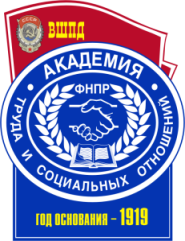 ЭКОНОМИКА ГОРОДАНаправление подготовки38.03.04 Государственное и муниципальное управлениеНаправленность/профиль подготовкиГосударственная и муниципальнаяслужбаСтепень/квалификация выпускникабакалаврФорма обученияочная, заочнаяФГОС ВО № 1567 от 10.12.2014 г.Год набора - 20171Планируемые результаты обучения по дисциплине, соотнесенные с планируемыми результатами освоения образовательной программы52Место дисциплины в структуре ОПОП ВО63Объем дисциплины в зачетных единицах с указанием количества академических часов, выделенных на контактную работу обучающихся с преподавателем (по видам занятий) и на самостоятельную работу обучающихся74Содержание дисциплины, структурированное по разделам (темам) с указанием отведенного на них количества академических часов и видов учебных занятий74.1Структура дисциплины74.2Содержание дисциплины84.3План практических занятий104.4Лабораторные занятия265Перечень учебно-методического обеспечения для самостоятельной работы обучающихся по дисциплине265.1Перечень учебно-методического обеспечения для СМР к разделу 1265.2Перечень учебно-методического обеспечения для СМР к разделу 2285.3Основные термины и понятия296Фонд оценочных средств для проведения текущей и промежуточной аттестации обучающихся по дисциплине317Основная и дополнительная литература, необходимая для освоения дисциплины327.1Основная литература327.2Дополнительная литература327.3Нормативно-правовые акты, материалы судебной практики327.4Периодические издания338Ресурсы информационно-телекоммуникационной сети «Интернет», необходимые для освоения дисциплины339Методические указания для обучающихся по освоению дисциплины 349.1Методические указания по изучению дисциплины и организации самостоятельной работы студента349.2Методические указания по подготовке к практическим занятиям409.3Методические указания по подготовке к лабораторным занятиям419.4Методические указания по выполнению и оформлению контрольных работ419.5Методические указания по выполнению и оформлению курсовых работ419.6Методические указания по подготовке к зачету4210Информационные технологии, используемые при осуществлении образовательного процесса по дисциплине, включая перечень программного обеспечения и информационных справочных систем4411Материально-техническая база, необходимая для осуществления образовательного процесса по дисциплине4412Образовательные технологии47Приложение № 1 к разделу № 6 Фонд оценочных средств для проведения текущей и промежуточной аттестации обучающихся по дисциплине486.1.Перечень компетенций с указанием этапов их формирования486.2Описание показателей, критериев оценивания компетенций, шкал оценивания486.3Типовые контрольные задания или иные материалы, необходимые для оценки знаний, умений, навыков и (или) опыта деятельности, характеризующих этапы формирования компетенций в процессе освоения дисциплины516.3.1Типовые контрольные вопросы для подготовки к зачету по дисциплине516.3.2Типовые практические задачи для проведения текущей аттестации по дисциплине536.3.3Тестовые материалы для проведения текущей аттестации536.3.4Тематика курсовых работ556.3.5Тематика контрольных работ566.4Методические материалы, определяющие процедуры оценивания знаний, умений, навыков и (или) опыта деятельности, характеризующих этапы формирования компетенций56Объем дисциплиныВсего часовВсего часовОбъем дисциплиныДля ОФОДля ЗФООбщая трудоемкость дисциплины (зачетных един/часов)3/1083/108Контактная работа обучающихся с преподавателем (по видам учебных занятий) (всего)Контактная работа обучающихся с преподавателем (по видам учебных занятий) (всего)Контактная работа обучающихся с преподавателем (по видам учебных занятий) (всего)Аудиторная работа (всего)3612в том числе:--Лекции164Семинары, практические занятия208Лабораторные работы--Самостоятельная работа обучающегося (всего)7292Вид промежуточной аттестации (зачет, зачет с оценкой, экзамен)ЗачетЗачет№ Наименование разделовАудиторный фонд (в час.)Аудиторный фонд (в час.)Аудиторный фонд (в час.)Аудиторный фонд (в час.)Аудиторный фонд (в час.)Аудиторный фонд (в час.)Аудиторный фонд (в час.)Сам. раб. (час)Компе-тенции№ Наименование разделовВсегоВ том числе в интер.формеЛекцВ том числе лек в интер.формеЛабПрактВ том числе практ в интер.формеСам. раб. (час)Компе-тенцииРАЗДЕЛ 1. Введение в экономику городаРАЗДЕЛ 1. Введение в экономику города1848--10436ОК-3ОПК-5ПК-31.1Проблемы управления функционированием и развитием города4-2--2-12ОК-3ОПК-5ПК-31.2Включение пространственного аспекта в сферу экономической теории642--4412ОК-3ОПК-5ПК-31.3Основные подходы к классификации и типологии городов.8-4--4-12ОК-3ОПК-5ПК-3РАЗДЕЛ 2. Урбанистическая концепция функционального подхода и реальность современных городовРАЗДЕЛ 2. Урбанистическая концепция функционального подхода и реальность современных городов1848--10436ОК-3ОПК-5ПК-32.1Функциональный подход к построению типологии городов6-2--4-12ОК-3ОПК-5ПК-32.2Город как центр производственной экономической активности642--4412ОК-3ОПК-5ПК-32.3Тенденция к доминированию сферы услуг и урбанизация6-4--2-12ОК-3ОПК-5ПК-3ИТОГОИТОГО36816-20872№ Наименование разделовАудиторный фонд (в час.)Аудиторный фонд (в час.)Аудиторный фонд (в час.)Аудиторный фонд (в час.)Аудиторный фонд (в час.)Аудиторный фонд (в час.)Аудиторный фонд (в час.)Сам. раб. (час)Компе-тенции№ Наименование разделовВсегоВ том числе в интер.формеЛекцВ том числе лек в интер.формеЛабПрактВ том числе практ в интер.формеСам. раб. (час)Компе-тенцииРАЗДЕЛ 1. Введение в экономику городаРАЗДЕЛ 1. Введение в экономику города622--4246ОК-3ОПК-5ПК-31.1Проблемы управления функционированием и развитием города2-2----14ОК-3ОПК-5ПК-31.2Включение пространственного аспекта в сферу экономической теории22---2216ОК-3ОПК-5ПК-31.3Основные подходы к классификации и типологии городов.2----2-16ОК-3ОПК-5ПК-3РАЗДЕЛ 2. Урбанистическая концепция функционального подхода и реальность современных городовРАЗДЕЛ 2. Урбанистическая концепция функционального подхода и реальность современных городов622--4246ОК-3ОПК-5ПК-32.1Функциональный подход к построению типологии городов2-2----16ОК-3ОПК-5ПК-32.2Город как центр производственной экономической активности22---2214ОК-3ОПК-5ПК-32.3Тенденция к доминированию сферы услуг и урбанизация2----2-16ОК-3ОПК-5ПК-3ИТОГОИТОГО1244-8492Поляк Г.Б. Региональная экономика [Электронный ресурс]: учебник для студентов вузов, обучающихся по экономическим специальностям/ Поляк Г.Б., Тупчиенко В.А., Барменкова Н.А.— Электрон. текстовые данные.— М.: ЮНИТИ-ДАНА, 2015.— 463 c.— Режим доступа: http://www.iprbookshop.ru/52050.— ЭБС «IPRbooks», по паролюСелезнева Ж.В. Стратегическое планирование развития городского хозяйства [Электронный ресурс]: учебное пособие/ Селезнева Ж.В.— Электрон. текстовые данные.— Самара: Самарский государственный архитектурно-строительный университет, ЭБС АСВ, 2013.— 118 c.— Режим доступа: http://www.iprbookshop.ru/20521.— ЭБС «IPRbooks», по паролюБаранов Д.Н. Современные тенденции развития экономики городских агломераций [Электронный ресурс]: монография/ Баранов Д.Н.— Электрон. текстовые данные.— Саратов: Вузовское образование, 2015.— 188 c.— Режим доступа: http://www.iprbookshop.ru/33855.— ЭБС «IPRbooks», по паролюКияткина Е.П. Формирование организационно-экономического механизма долгосрочного инвестирования при решении жилищных проблем города [Электронный ресурс]: монография/ Кияткина Е.П., Ушанова Н.А.— Электрон. текстовые данные.— Самара: Самарский государственный архитектурно-строительный университет, ЭБС АСВ, 2011.— 102 c.— Режим доступа: http://www.iprbookshop.ru/20537.— ЭБС «IPRbooks», по паролюСтратегии городского развития: проблемы, механизмы, ресурсы [Электронный ресурс]/ Д.К. Абрамичев [и др.].— Электрон. текстовые данные.— Ростов-на-Дону: Южный федеральный университет, 2011.— 408 c.— Режим доступа: http://www.iprbookshop.ru/47143.— ЭБС «IPRbooks», по паролю Романов А.А. Управление пространственными ресурсами города в условиях стратегических изменений [Электронный ресурс]: монография/ Романов А.А., Басенко В.П.— Электрон. текстовые данные.— Краснодар: Южный институт менеджмента, 2013.— 295 c.— Режим доступа: http://www.iprbookshop.ru/25993.— ЭБС «IPRbooks», по паролюПоляк Г.Б. Региональная экономика [Электронный ресурс]: учебник для студентов вузов, обучающихся по экономическим специальностям/ Поляк Г.Б., Тупчиенко В.А., Барменкова Н.А.— Электрон. текстовые данные.— М.: ЮНИТИ-ДАНА, 2015.— 463 c.— Режим доступа: http://www.iprbookshop.ru/52050.— ЭБС «IPRbooks», по паролюСелезнева Ж.В. Стратегическое планирование развития городского хозяйства [Электронный ресурс]: учебное пособие/ Селезнева Ж.В.— Электрон. текстовые данные.— Самара: Самарский государственный архитектурно-строительный университет, ЭБС АСВ, 2013.— 118 c.— Режим доступа: http://www.iprbookshop.ru/20521.— ЭБС «IPRbooks», по паролюБаранов Д.Н. Современные тенденции развития экономики городских агломераций [Электронный ресурс]: монография/ Баранов Д.Н.— Электрон. текстовые данные.— Саратов: Вузовское образование, 2015.— 188 c.— Режим доступа: http://www.iprbookshop.ru/33855.— ЭБС «IPRbooks», по паролюКияткина Е.П. Формирование организационно-экономического механизма долгосрочного инвестирования при решении жилищных проблем города [Электронный ресурс]: монография/ Кияткина Е.П., Ушанова Н.А.— Электрон. текстовые данные.— Самара: Самарский государственный архитектурно-строительный университет, ЭБС АСВ, 2011.— 102 c.— Режим доступа: http://www.iprbookshop.ru/20537.— ЭБС «IPRbooks», по паролюСтратегии городского развития: проблемы, механизмы, ресурсы [Электронный ресурс]/ Д.К. Абрамичев [и др.].— Электрон. текстовые данные.— Ростов-на-Дону: Южный федеральный университет, 2011.— 408 c.— Режим доступа: http://www.iprbookshop.ru/47143.— ЭБС «IPRbooks», по паролю Романов А.А. Управление пространственными ресурсами города в условиях стратегических изменений [Электронный ресурс]: монография/ Романов А.А., Басенко В.П.— Электрон. текстовые данные.— Краснодар: Южный институт менеджмента, 2013.— 295 c.— Режим доступа: http://www.iprbookshop.ru/25993.— ЭБС «IPRbooks», по паролюПоляк Г.Б. Региональная экономика [Электронный ресурс]: учебник для студентов вузов, обучающихся по экономическим специальностям/ Поляк Г.Б., Тупчиенко В.А., Барменкова Н.А.— Электрон. текстовые данные.— М.: ЮНИТИ-ДАНА, 2015.— 463 c.— Режим доступа: http://www.iprbookshop.ru/52050.— ЭБС «IPRbooks», по паролюСелезнева Ж.В. Стратегическое планирование развития городского хозяйства [Электронный ресурс]: учебное пособие/ Селезнева Ж.В.— Электрон. текстовые данные.— Самара: Самарский государственный архитектурно-строительный университет, ЭБС АСВ, 2013.— 118 c.— Режим доступа: http://www.iprbookshop.ru/20521.— ЭБС «IPRbooks», по паролюБаранов Д.Н. Современные тенденции развития экономики городских агломераций [Электронный ресурс]: монография/ Баранов Д.Н.— Электрон. текстовые данные.— Саратов: Вузовское образование, 2015.— 188 c.— Режим доступа: http://www.iprbookshop.ru/33855.— ЭБС «IPRbooks», по паролюКияткина Е.П. Формирование организационно-экономического механизма долгосрочного инвестирования при решении жилищных проблем города [Электронный ресурс]: монография/ Кияткина Е.П., Ушанова Н.А.— Электрон. текстовые данные.— Самара: Самарский государственный архитектурно-строительный университет, ЭБС АСВ, 2011.— 102 c.— Режим доступа: http://www.iprbookshop.ru/20537.— ЭБС «IPRbooks», по паролюСтратегии городского развития: проблемы, механизмы, ресурсы [Электронный ресурс]/ Д.К. Абрамичев [и др.].— Электрон. текстовые данные.— Ростов-на-Дону: Южный федеральный университет, 2011.— 408 c.— Режим доступа: http://www.iprbookshop.ru/47143.— ЭБС «IPRbooks», по паролю Романов А.А. Управление пространственными ресурсами города в условиях стратегических изменений [Электронный ресурс]: монография/ Романов А.А., Басенко В.П.— Электрон. текстовые данные.— Краснодар: Южный институт менеджмента, 2013.— 295 c.— Режим доступа: http://www.iprbookshop.ru/25993.— ЭБС «IPRbooks», по паролюПоляк Г.Б. Региональная экономика [Электронный ресурс]: учебник для студентов вузов, обучающихся по экономическим специальностям/ Поляк Г.Б., Тупчиенко В.А., Барменкова Н.А.— Электрон. текстовые данные.— М.: ЮНИТИ-ДАНА, 2015.— 463 c.— Режим доступа: http://www.iprbookshop.ru/52050.— ЭБС «IPRbooks», по паролюСелезнева Ж.В. Стратегическое планирование развития городского хозяйства [Электронный ресурс]: учебное пособие/ Селезнева Ж.В.— Электрон. текстовые данные.— Самара: Самарский государственный архитектурно-строительный университет, ЭБС АСВ, 2013.— 118 c.— Режим доступа: http://www.iprbookshop.ru/20521.— ЭБС «IPRbooks», по паролюБаранов Д.Н. Современные тенденции развития экономики городских агломераций [Электронный ресурс]: монография/ Баранов Д.Н.— Электрон. текстовые данные.— Саратов: Вузовское образование, 2015.— 188 c.— Режим доступа: http://www.iprbookshop.ru/33855.— ЭБС «IPRbooks», по паролюКияткина Е.П. Формирование организационно-экономического механизма долгосрочного инвестирования при решении жилищных проблем города [Электронный ресурс]: монография/ Кияткина Е.П., Ушанова Н.А.— Электрон. текстовые данные.— Самара: Самарский государственный архитектурно-строительный университет, ЭБС АСВ, 2011.— 102 c.— Режим доступа: http://www.iprbookshop.ru/20537.— ЭБС «IPRbooks», по паролюСтратегии городского развития: проблемы, механизмы, ресурсы [Электронный ресурс]/ Д.К. Абрамичев [и др.].— Электрон. текстовые данные.— Ростов-на-Дону: Южный федеральный университет, 2011.— 408 c.— Режим доступа: http://www.iprbookshop.ru/47143.— ЭБС «IPRbooks», по паролю Романов А.А. Управление пространственными ресурсами города в условиях стратегических изменений [Электронный ресурс]: монография/ Романов А.А., Басенко В.П.— Электрон. текстовые данные.— Краснодар: Южный институт менеджмента, 2013.— 295 c.— Режим доступа: http://www.iprbookshop.ru/25993.— ЭБС «IPRbooks», по паролюПоляк Г.Б. Региональная экономика [Электронный ресурс]: учебник для студентов вузов, обучающихся по экономическим специальностям/ Поляк Г.Б., Тупчиенко В.А., Барменкова Н.А.— Электрон. текстовые данные.— М.: ЮНИТИ-ДАНА, 2015.— 463 c.— Режим доступа: http://www.iprbookshop.ru/52050.— ЭБС «IPRbooks», по паролюСелезнева Ж.В. Стратегическое планирование развития городского хозяйства [Электронный ресурс]: учебное пособие/ Селезнева Ж.В.— Электрон. текстовые данные.— Самара: Самарский государственный архитектурно-строительный университет, ЭБС АСВ, 2013.— 118 c.— Режим доступа: http://www.iprbookshop.ru/20521.— ЭБС «IPRbooks», по паролюБаранов Д.Н. Современные тенденции развития экономики городских агломераций [Электронный ресурс]: монография/ Баранов Д.Н.— Электрон. текстовые данные.— Саратов: Вузовское образование, 2015.— 188 c.— Режим доступа: http://www.iprbookshop.ru/33855.— ЭБС «IPRbooks», по паролюКияткина Е.П. Формирование организационно-экономического механизма долгосрочного инвестирования при решении жилищных проблем города [Электронный ресурс]: монография/ Кияткина Е.П., Ушанова Н.А.— Электрон. текстовые данные.— Самара: Самарский государственный архитектурно-строительный университет, ЭБС АСВ, 2011.— 102 c.— Режим доступа: http://www.iprbookshop.ru/20537.— ЭБС «IPRbooks», по паролюСтратегии городского развития: проблемы, механизмы, ресурсы [Электронный ресурс]/ Д.К. Абрамичев [и др.].— Электрон. текстовые данные.— Ростов-на-Дону: Южный федеральный университет, 2011.— 408 c.— Режим доступа: http://www.iprbookshop.ru/47143.— ЭБС «IPRbooks», по паролю Романов А.А. Управление пространственными ресурсами города в условиях стратегических изменений [Электронный ресурс]: монография/ Романов А.А., Басенко В.П.— Электрон. текстовые данные.— Краснодар: Южный институт менеджмента, 2013.— 295 c.— Режим доступа: http://www.iprbookshop.ru/25993.— ЭБС «IPRbooks», по паролюПоляк Г.Б. Региональная экономика [Электронный ресурс]: учебник для студентов вузов, обучающихся по экономическим специальностям/ Поляк Г.Б., Тупчиенко В.А., Барменкова Н.А.— Электрон. текстовые данные.— М.: ЮНИТИ-ДАНА, 2015.— 463 c.— Режим доступа: http://www.iprbookshop.ru/52050.— ЭБС «IPRbooks», по паролюСелезнева Ж.В. Стратегическое планирование развития городского хозяйства [Электронный ресурс]: учебное пособие/ Селезнева Ж.В.— Электрон. текстовые данные.— Самара: Самарский государственный архитектурно-строительный университет, ЭБС АСВ, 2013.— 118 c.— Режим доступа: http://www.iprbookshop.ru/20521.— ЭБС «IPRbooks», по паролюБаранов Д.Н. Современные тенденции развития экономики городских агломераций [Электронный ресурс]: монография/ Баранов Д.Н.— Электрон. текстовые данные.— Саратов: Вузовское образование, 2015.— 188 c.— Режим доступа: http://www.iprbookshop.ru/33855.— ЭБС «IPRbooks», по паролюКияткина Е.П. Формирование организационно-экономического механизма долгосрочного инвестирования при решении жилищных проблем города [Электронный ресурс]: монография/ Кияткина Е.П., Ушанова Н.А.— Электрон. текстовые данные.— Самара: Самарский государственный архитектурно-строительный университет, ЭБС АСВ, 2011.— 102 c.— Режим доступа: http://www.iprbookshop.ru/20537.— ЭБС «IPRbooks», по паролюСтратегии городского развития: проблемы, механизмы, ресурсы [Электронный ресурс]/ Д.К. Абрамичев [и др.].— Электрон. текстовые данные.— Ростов-на-Дону: Южный федеральный университет, 2011.— 408 c.— Режим доступа: http://www.iprbookshop.ru/47143.— ЭБС «IPRbooks», по паролю Романов А.А. Управление пространственными ресурсами города в условиях стратегических изменений [Электронный ресурс]: монография/ Романов А.А., Басенко В.П.— Электрон. текстовые данные.— Краснодар: Южный институт менеджмента, 2013.— 295 c.— Режим доступа: http://www.iprbookshop.ru/25993.— ЭБС «IPRbooks», по паролюПоляк Г.Б. Региональная экономика [Электронный ресурс]: учебник для студентов вузов, обучающихся по экономическим специальностям/ Поляк Г.Б., Тупчиенко В.А., Барменкова Н.А.— Электрон. текстовые данные.— М.: ЮНИТИ-ДАНА, 2015.— 463 c.— Режим доступа: http://www.iprbookshop.ru/52050.— ЭБС «IPRbooks», по паролюСелезнева Ж.В. Стратегическое планирование развития городского хозяйства [Электронный ресурс]: учебное пособие/ Селезнева Ж.В.— Электрон. текстовые данные.— Самара: Самарский государственный архитектурно-строительный университет, ЭБС АСВ, 2013.— 118 c.— Режим доступа: http://www.iprbookshop.ru/20521.— ЭБС «IPRbooks», по паролюБаранов Д.Н. Современные тенденции развития экономики городских агломераций [Электронный ресурс]: монография/ Баранов Д.Н.— Электрон. текстовые данные.— Саратов: Вузовское образование, 2015.— 188 c.— Режим доступа: http://www.iprbookshop.ru/33855.— ЭБС «IPRbooks», по паролюКияткина Е.П. Формирование организационно-экономического механизма долгосрочного инвестирования при решении жилищных проблем города [Электронный ресурс]: монография/ Кияткина Е.П., Ушанова Н.А.— Электрон. текстовые данные.— Самара: Самарский государственный архитектурно-строительный университет, ЭБС АСВ, 2011.— 102 c.— Режим доступа: http://www.iprbookshop.ru/20537.— ЭБС «IPRbooks», по паролюСтратегии городского развития: проблемы, механизмы, ресурсы [Электронный ресурс]/ Д.К. Абрамичев [и др.].— Электрон. текстовые данные.— Ростов-на-Дону: Южный федеральный университет, 2011.— 408 c.— Режим доступа: http://www.iprbookshop.ru/47143.— ЭБС «IPRbooks», по паролю Романов А.А. Управление пространственными ресурсами города в условиях стратегических изменений [Электронный ресурс]: монография/ Романов А.А., Басенко В.П.— Электрон. текстовые данные.— Краснодар: Южный институт менеджмента, 2013.— 295 c.— Режим доступа: http://www.iprbookshop.ru/25993.— ЭБС «IPRbooks», по паролюПоляк Г.Б. Региональная экономика [Электронный ресурс]: учебник для студентов вузов, обучающихся по экономическим специальностям/ Поляк Г.Б., Тупчиенко В.А., Барменкова Н.А.— Электрон. текстовые данные.— М.: ЮНИТИ-ДАНА, 2015.— 463 c.— Режим доступа: http://www.iprbookshop.ru/52050.— ЭБС «IPRbooks», по паролюСелезнева Ж.В. Стратегическое планирование развития городского хозяйства [Электронный ресурс]: учебное пособие/ Селезнева Ж.В.— Электрон. текстовые данные.— Самара: Самарский государственный архитектурно-строительный университет, ЭБС АСВ, 2013.— 118 c.— Режим доступа: http://www.iprbookshop.ru/20521.— ЭБС «IPRbooks», по паролюБаранов Д.Н. Современные тенденции развития экономики городских агломераций [Электронный ресурс]: монография/ Баранов Д.Н.— Электрон. текстовые данные.— Саратов: Вузовское образование, 2015.— 188 c.— Режим доступа: http://www.iprbookshop.ru/33855.— ЭБС «IPRbooks», по паролюКияткина Е.П. Формирование организационно-экономического механизма долгосрочного инвестирования при решении жилищных проблем города [Электронный ресурс]: монография/ Кияткина Е.П., Ушанова Н.А.— Электрон. текстовые данные.— Самара: Самарский государственный архитектурно-строительный университет, ЭБС АСВ, 2011.— 102 c.— Режим доступа: http://www.iprbookshop.ru/20537.— ЭБС «IPRbooks», по паролюСтратегии городского развития: проблемы, механизмы, ресурсы [Электронный ресурс]/ Д.К. Абрамичев [и др.].— Электрон. текстовые данные.— Ростов-на-Дону: Южный федеральный университет, 2011.— 408 c.— Режим доступа: http://www.iprbookshop.ru/47143.— ЭБС «IPRbooks», по паролю Романов А.А. Управление пространственными ресурсами города в условиях стратегических изменений [Электронный ресурс]: монография/ Романов А.А., Басенко В.П.— Электрон. текстовые данные.— Краснодар: Южный институт менеджмента, 2013.— 295 c.— Режим доступа: http://www.iprbookshop.ru/25993.— ЭБС «IPRbooks», по паролю№ п/пАвтор, название, выходные данные, место издания, изд-во год изданияНаличие в ЭБСПоляк Г.Б. Региональная экономика [Электронный ресурс]: учебник для студентов вузов, обучающихся по экономическим специальностям/ Поляк Г.Б., Тупчиенко В.А., Барменкова Н.А.— Электрон. текстовые данные.— М.: ЮНИТИ-ДАНА, 2015.— 463 c.— Режим доступа: http://www.iprbookshop.ru/52050.— ЭБС «IPRbooks», по паролюВ наличииСелезнева Ж.В. Стратегическое планирование развития городского хозяйства [Электронный ресурс]: учебное пособие/ Селезнева Ж.В.— Электрон. текстовые данные.— Самара: Самарский государственный архитектурно-строительный университет, ЭБС АСВ, 2013.— 118 c.— Режим доступа: http://www.iprbookshop.ru/20521.— ЭБС «IPRbooks», по паролюВ наличии№ п/пАвтор, название, выходные данные, место издания, изд-во год изданияНаличие в ЭБСБаранов Д.Н. Современные тенденции развития экономики городских агломераций [Электронный ресурс]: монография/ Баранов Д.Н.— Электрон. текстовые данные.— Саратов: Вузовское образование, 2015.— 188 c.— Режим доступа: http://www.iprbookshop.ru/33855.— ЭБС «IPRbooks», по паролюВ наличииКияткина Е.П. Формирование организационно-экономического механизма долгосрочного инвестирования при решении жилищных проблем города [Электронный ресурс]: монография/ Кияткина Е.П., Ушанова Н.А.— Электрон. текстовые данные.— Самара: Самарский государственный архитектурно-строительный университет, ЭБС АСВ, 2011.— 102 c.— Режим доступа: http://www.iprbookshop.ru/20537.— ЭБС «IPRbooks», по паролюВ наличииСтратегии городского развития: проблемы, механизмы, ресурсы [Электронный ресурс]/ Д.К. Абрамичев [и др.].— Электрон. текстовые данные.— Ростов-на-Дону: Южный федеральный университет, 2011.— 408 c.— Режим доступа: http://www.iprbookshop.ru/47143.— ЭБС «IPRbooks», по паролю В наличииРоманов А.А. Управление пространственными ресурсами города в условиях стратегических изменений [Электронный ресурс]: монография/ Романов А.А., Басенко В.П.— Электрон. текстовые данные.— Краснодар: Южный институт менеджмента, 2013.— 295 c.— Режим доступа: http://www.iprbookshop.ru/25993.— ЭБС «IPRbooks», по паролюВ наличии№ п/пДанные изданияНаличие в библиотеке филиалаНаличие в ЭБСДругой источникВопросы государственного и муниципального управления*--Вопросы экономики*--Актуальные проблемы современности: наука и общество-*-Актуальные вопросы экономики-*-Вестник Астраханского государственного технического университета. Серия Экономика-*-Вестник Поволжского института управления-*-Вестник Пермского университете. Серия Экономика-*-Вестник Московского университета. Серия 6. Экономика-*-Вестник Российского университета дружбы народов. Серия Государственное и муниципальное управление-*-Вестник Ростовского государственного экономического университета-*-Государственное и муниципальное управление. Ученые записки-*-Всероссийский экономический журнал «ЭКО»-*-Вопросы новой экономики-*-Вестник УрФУ. Серия Экономика и управление-*-МИР (Модернизация. Инновации. Развитие)-*-Регион: экономика и социология-*-Российский экономический журнал-*-Регионология-*-Метод: государственное и муниципальное управление--*Интернет ресурс (адрес)Описание ресурсаhttp://www.mmfin.ruМинистерство финансов Россииhttp://www.cbr.ruЦентральный банк Россииhttp://www.iet.ruИнститут экономики переходного периодаwww.csr.ruМатериалы Центра стратегических разработокhttp://www.akm.ruИнформационное агентствоwww.finansy.ruТематические подшивки по социально-экономическим проблемамwww.one.ruЭкономика и финансыhttp://www.finansy.ruТексты по экономической тематикеhttp://www.rbc.ruРИА «РосБизнесКонсалтинг» (экономика, финансы)http://www.urbaneconomics.ruСайт Фонда «Институт экономики города»http://rfdata.al.ru/auto/city/INDEX.HTM.Народная энциклопедия - города Россииhttps://www.minfin.ru/ru/perfomance/regions/Финансовые взаимоотношения с регионами и муниципальными образованиямиhttp://econos.narod.ruЭкономика и наукаhttps://urc.ru/Союз российских городовhttp://smgrf.ru/Союз малых городов Российской Федерацииhttp://www.e-gorod.ru/Международная Ассамблея столиц и крупных городовhttps://www.krd.ru/o-krasnodare/istoriya-goroda/Администрация и городская дума города Краснодара№ п/пНазвание программы/СистемыОписание программы/СистемыСПС «КонсультантПлюс»Справочно-поисковая система, в которой аккумулирован весь спектр продуктов направленный на то, чтобы при принятии того или иного решения пользователь обладал всей полнотой информации. Ежедневно в систему вводятся тысячи новых документов, полученных из разных источников: органов власти и управления, судов, экспертов.В филиале СПС «КонсультантПлюс» обновляется еженедельно.ЭБС IPRbooksПароль доступа можно получить в библиотеке филиала. Режим доступа - удаленный (доступен выход с любого ПК с выходом в интернет). Электронная библиотека ОУП ВО «АТиСО»Пароль доступа можно получить в библиотеке филиала. Режим доступа - удаленный (доступен выход с любого ПК с выходом в интернет). Программное обеспечениеESET NOD 32 Antivirus Business Edition Программное обеспечениеПакет офисных приложений Apache OpenOffice - свободное программное обеспечение. Мультимедийная аудитория № 203 Аудитория № 307 Мультимедийная аудитория № 102Компьютерный класс 2Кабинет № 319Компьютерный класс 1Мультимедийная аудитория № 208Аудитория № 312Читальный зал-Интерактивная доска;- проектор;- дата-камера;- скайп-камера;-компьютер с выходом в интернет;- монитор.- Столы;- стулья;- учебная доска;- компьютер;- монитор;- телевизор.- Столы;- стулья;- монитор;- компьютер;- интерактивная доска;- проектор.- Компьютеры – 7, объединенные в единую локальную сеть;- ноутбук – 1;- учебная доска;программное обеспечение.- Компьютеры;- мониторы;- столы;- стулья;- МФУ;- принтер; - сплит-система;- шкафы;- информационные доски;- локальная сеть;-  выход в интернет.-Компьютеры – 14, объединенные в единую локальную сеть;-мониторы – 14;- ноутбук – 1;- проектор – 1;- учебная доска.- Интерактивная доска;- телевизор;-  проектор;- дата-камера; - скайп-камера;- компьютер с выходом в интернет;-  монитор.- Столы;- стулья;- учебная доска;- монитор.- Столы;- стулья;- шкафы-компьютер с выходом в интернет;- мониторы;- локальная сеть- Система Консультант Плюс (договор об инф. поддержке №1 от 18.12.2014 г.; договор об инф. поддержке №2 от 18.12.2014 г.)- ESET NOD 32 Antivirus Business Edition (товарнаянакладная №67 от 23.04.2015 г.)- Пакет офисных приложений ApacheOpenOffice - свободное программное обеспечение. (Договор № 9611 от 20.01.2014 г.)- ESETNOD 32 AntivirusBusinessEdition (товарная накладная №67 от 23.04.2015 г.)- Пакет офисных приложений ApacheOpenOffice - свободное программное обеспечение. (Договор № 9611 от 20.01.2014 г.)- ESETNOD 32 AntivirusBusinessEdition (товарная накладная №67 от 23.04.2015 г.)- Пакет офисных приложений ApacheOpenOffice - свободное программное обеспечение. (Договор № 9611 от 20.01.2014 г.)- Система Консультант Плюс (договор об инф. поддержке №1 от 18.12.2014 г.; договор об инф. поддержке №2 от 18.12.2014 г.)- ESET NOD 32 Antivirus Business Edition (товарнаянакладная №67 от 23.04.2015 г.)- Пакет офисных приложений ApacheOpenOffice - свободное программное обеспечение. (Договор № 9611 от 20.01.2014 г.)- Система Консультант Плюс (договор об инф. поддержке №1 от 18.12.2014 г.; договор об инф. поддержке №2 от 18.12.2014 г.)- ESET NOD 32 Antivirus Business Edition (товарнаянакладная №67 от 23.04.2015 г.)- Пакет офисных приложений ApacheOpenOffice - свободное программное обеспечение. (Договор № 9611 от 20.01.2014 г.)- Система Консультант Плюс (договор об инф. поддержке №1 от 18.12.2014 г.; договор об инф. поддержке №2 от 18.12.2014 г.)- ESET NOD 32 Antivirus Business Edition (товарнаянакладная №67 от 23.04.2015 г.)- Пакет офисных приложений ApacheOpenOffice - свободное программное обеспечение. (Договор № 9611 от 20.01.2014 г.)- Система Консультант Плюс (договор об инф. поддержке №1 от 18.12.2014 г.; договор об инф. поддержке №2 от 18.12.2014 г.)- ESET NOD 32 Antivirus Business Edition (товарнаянакладная №67 от 23.04.2015 г.)- Пакет офисных приложений ApacheOpenOffice - свободное программное обеспечение. (Договор № 9611 от 20.01.2014 г.)- ESETNOD 32 AntivirusBusinessEdition (товарная накладная №67 от 23.04.2015 г.)- Пакет офисных приложений ApacheOpenOffice - свободное программное обеспечение. (Договор № 9611 от 20.01.2014 г.)- Система Консультант Плюс (договор об инф. поддержке №1 от 18.12.2014 г.; договор об инф. поддержке №2 от 18.12.2014 г.)- ESET NOD 32 Antivirus Business Edition (товарнаянакладная №67 от 23.04.2015 г.)- Пакет офисных приложений ApacheOpenOffice - свободное программное обеспечение. (Договор № 9611 от 20.01.2014 г.)№ п/пКод формируемой компетенции и ее содержаниеЭтапы (семестры) формирования компетенции в процессе освоения дисциплиныЭтапы (семестры) формирования компетенции в процессе освоения дисциплины№ п/пКод формируемой компетенции и ее содержаниеОчная форма обученияЗаочная форма обученияОК-388ОПК-588ПК-388Показатели оцениванияКритерии оценивания компетенцийШкала оцениванияПонимание смысла компетенцииИмеет базовые общие знания в рамках диапазона выделенных задач (1 балл)Понимает факты, принципы, процессы, общие понятия в пределах области исследования. В большинстве случаев способен выявить достоверные источники информации, обработать, анализировать информацию. (2 балла)Имеет фактические и теоретические знания в пределах области исследования с пониманием границ применимости (3 балла)Минимальный уровеньБазовый уровеньВысокий уровеньОсвоение компетенции в рамках изучения дисциплиныНаличие основных умений, требуемых для выполнения простых задач. Способен применять только типичные, наиболее часто встречающиеся приемы по конкретной сформулированной (выделенной) задаче (1 балл)Имеет диапазон практических умений, требуемых для решения определенных проблем в области исследования. В большинстве случаев способен выявить достоверные источники информации, обработать, анализировать информацию. (2 балла)Имеет широкий диапазон практических умений, требуемых для развития творческих решений, абстрагирования проблем. Способен выявлять проблемы   и умеет находить способы решения, применяя современные методы и технологии. (3 балла)Минимальный уровеньБазовый уровеньВысокий уровеньСпособность применять на практике знания, полученные в ходе изучения дисциплиныСпособен работать при прямом наблюдении. Способен применять теоретические знания к решению конкретных задач. (1 балл)Может взять на себя  ответственность за завершение задач в исследовании, приспосабливает свое поведение к обстоятельствам в решении проблем. Затрудняется в решении сложных, неординарных проблем, не выделяет типичных ошибок и возможных сложностей при решении той или иной проблемы (2 балла)Способен контролировать работу, проводить оценку, совершенствовать действия работы. Умеет выбрать эффективный прием решения задач по возникающим проблемам.  (3 балла)Минимальный уровеньБазовый уровеньВысокий уровень№ п/пОценка Характеристика ответаПроцент результативности (правильных ответов)15/ОтличноМатериал раскрыт полностью, изложен логично, без существенных ошибок, выводы доказательны и опираются на теоретические знания80 - 10024/ХорошоОсновные положения раскрыты, но в изложении имеются незначительные ошибки выводы доказательны, но содержат отдельные неточности70 - 7933/УдовлетворительноИзложение материала не систематизированное, выводы недостаточно доказательны, аргументация слабая.60 - 6942/НеудовлетворительноНе раскрыто основное содержание материала, обнаружено не знание основных положений темы. Не сформированы компетенции, умения и навыки. менее 60№ п/пОценка Характеристика ответаПроцент результативности (правильных ответов)15/ОтличноВ процессе защиты курсовой работы, проекта обучаемый показал всестороннее, систематическое и глубокое знание учебно-программного материала, усвоивший основную и дополнительную литературу, рекомендованную программойДал полные развернутые ответы на поставленные вопросы. При ответе могут быть допущены незначительные недочеты в определении понятий, оговорки, поправленные студентом самостоятельно в процессе ответа80 - 10024/Хорошо В процессе защиты курсовой работы, проекта обучаемый показал полное знание учебно-программного материала, усвоивший основную литературу, рекомендованную в программе.Дал полный, логичный ответ на поставленные вопросы. При ответе могут быть допущены неточности или незначительные ошибки, исправленные студентом с помощью преподавателя70 - 7933/УдовлетворительноВ процессе защиты курсовой работы, проекта обучаемый показал знания основного учебно-программного материала в объеме, предусмотренном программой, не в полном объеме усвоил материал  основной литературы, рекомендованной программой, дал недостаточно полный, развернутый и логически продуманный ответ, допустил ошибки в раскрытии понятий, употреблении терминов60 - 6942/НеудовлетворительноНе раскрыто основное содержание материала, обнаружено не знание основных положений темы. Не сформированы компетенции, умения и навыки. Ответ на вопрос отсутствуетменее 60№ п/пОценка за ответХарактеристика ответаПроцент результативности (правильных ответов)1ЗачтеноДостаточный объем знаний в рамках изучения дисциплиныВ ответе используется научная терминология.Стилистическое и логическое изложение ответа на вопрос правильноеУмеет делать выводы без существенных ошибокВладеет инструментарием изучаемой дисциплины, умеет его использовать в решении стандартных (типовых) задач.Ориентируется в основных теориях, концепциях и направлениях по изучаемой дисциплине.Активен на практических (лабораторных) занятиях, допустимый уровень культуры исполнения заданий.60 - 1002Не зачтеноНе достаточно полный объем знаний в рамках изучения дисциплиныВ ответе не используется научная терминология.Изложение ответа на вопрос  с существенными стилистическими и логическими ошибками. Не умеет делать выводы по результатам изучения дисциплиныСлабое владение инструментарием изучаемой дисциплины, не компетентность в решении стандартных (типовых) задач.Не умеет ориентироваться в основных теориях, концепциях и направлениях по изучаемой дисциплине.Пассивность на практических (лабораторных) занятиях, низкий уровень культуры исполнения заданий.Не сформированы компетенции, умения и навыки. Отказ от ответа или отсутствие ответа.менее 60Процент результативности (правильных ответов)Оценка уровня подготовкиОценка уровня подготовкиПроцент результативности (правильных ответов)балл (отметка)вербальный аналог80 - 1005отлично70 ÷ 794хорошо60 ÷ 693удовлетворительноменее 602неудовлетворительнобабввбббаб,гавабГаба,ббв